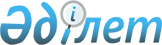 Қазақстан Республикасының кейбір заңнамалық актілеріне жер қойнауын пайдалану мәселелері бойынша өзгерістер мен толықтырулар енгізу туралыҚазақстан Республикасының Заңы 2014 жылғы 29 желтоқсандағы № 271-V ҚРЗ      РҚАО-ның ескертпесі!

      Осы Заңның қолданысқа енгізілу тәртібін 2-баптан қараңыз. 

      1-бап. Қазақстан Республикасының мына заңнамалық актілеріне өзгерістер мен толықтырулар енгізілсін:



      1. 2003 жылғы 20 маусымдағы Қазақстан Республикасының Жер кодексіне (Қазақстан Республикасы Парламентінің Жаршысы, 2003 ж., № 13, 99-құжат; 2005 ж., № 9, 26-құжат; 2006 ж., № 1, 5-құжат; № 3, 22-құжат; № 11, 55-құжат; № 12, 79, 83-құжаттар; № 16, 97-құжат; 2007 ж., № 1, 4-құжат; № 2, 18-құжат; № 14, 105-құжат; № 15, 106, 109-құжаттар; № 16, 129-құжат; № 17, 139-құжат; № 18, 143-құжат; № 20, 152-құжат; № 24, 180-құжат; 2008 ж., № 6-7, 27-құжат; № 15-16, 64-құжат; № 21, 95-құжат; № 23, 114-құжат; 2009 ж., № 2-3, 18-құжат; № 13-14, 62-құжат; № 15-16, 76-құжат; № 17, 79-құжат; № 18, 84, 86-құжаттар; 2010 ж., № 5, 23-құжат; № 24, 146-құжат; 2011 ж., № 1, 2-құжат; № 5, 43-құжат; № 6, 49, 50-құжаттар; № 11, 102-құжат; № 12, 111-құжат; № 13, 114-құжат; № 15, 120-құжат; 2012 ж., № 1, 5-құжат; № 2, 9, 11-құжаттар; № 3, 27-құжат; № 4, 32-құжат; № 5, 35-құжат; № 8, 64-құжат; № 11, 80-құжат; № 14, 95-құжат; № 15, 97-құжат; № 21-22, 124-құжат; 2013 ж., № 1, 3-құжат; № 9, 51-құжат; № 14, 72, 75-құжаттар; № 15, 77, 79, 81-құжаттар; 2014 ж., № 2, 10-құжат; № 8, 44-құжат; № 11, 63, 64-құжаттар; № 12, 82-құжат; № 14, 84-құжат; № 19-I, 19-II, 96-құжат; 2014 жылғы 6 қарашада «Егемен Қазақстан» және «Казахстанская правда» газеттерінде жарияланған «Қазақстан Республикасының кейбір заңнамалық актілеріне экстремизмге және терроризмге қарсы іс-қимыл мәселелері бойынша өзгерістер мен толықтырулар енгізу туралы» 2014 жылғы 3 қарашадағы Қазақстан Республикасының Заңы; 2014 жылғы 8 қарашада «Егемен Қазақстан» және «Казахстанская правда» газеттерінде жарияланған «Қазақстан Республикасының кейбір заңнамалық актілеріне мемлекеттік басқару жүйесін одан әрі жетілдіру мәселелері бойынша өзгерістер мен толықтырулар енгізу туралы» 2014 жылғы 7 қарашадағы Қазақстан Республикасының Заңы):



      32-баптың 4-тармағы мынадай редакцияда жазылсын:



      «4. Егер жер учаскесi жер қойнауын пайдалануға лицензияны немесе келiсiмшарт жасасуды талап ететiн қызметтi жүзеге асыруға немесе iс-қимылдар жасауға арналса, онда осы учаскеге жер пайдалану құқығын табыстау жер қойнауын пайдалануға тиiстi лицензия алынғаннан немесе келiсiмшарт жасалғаннан кейін жүргізіледі.



      Осы қағида Қазақстан Республикасының тұрғын үй құрылысына үлестік қатысу туралы заңнамалық актісіне сәйкес үлескерлердің ақшасын тарту есебінен тұрғын үйлер (тұрғын ғимараттар) құрылысын ұйымдастыру жөніндегі қызметті жүзеге асыру үшін жобалау компаниясына жер учаскесі құқығын беру жағдайларына қолданылмайды.



      Құзыретті орган жер қойнауын пайдалануға арналған келісімшарттың қолданылуын мерзімінен бұрын тоқтатқан кезде, жер учаскесіне құқық белгілейтін құжаттар Қазақстан Республикасының жер қойнауы және жер қойнауын пайдалану туралы заңнамасына сәйкес құзыретті орган ұлттық компаниямен жасасатын келісімшарттық аумақты сенімгерлік басқару шарты негізінде сенімгерлік басқарушыға қайта ресімделеді.



      Жер қойнауын пайдалануға арналған келiсiмшарттың немесе осы тармақтың үшінші бөлігінде көрсетілген келісімшарттық аумақты сенімгерлік басқару шартының болуы жер учаскесiн дереу ресiмдеу үшiн негiз болып табылады.».



      2. 2007 жылғы 9 қаңтардағы Қазақстан Республикасының Экологиялық кодексiне (Қазақстан Республикасы Парламентінің Жаршысы, 2007 ж., № 1, 1-құжат; № 20, 152-құжат; 2008 ж., № 21, 97-құжат; № 23, 114-құжат; 2009 ж., № 11-12, 55-құжат; № 18, 84-құжат; № 23, 100-құжат; 2010 ж., № 1-2, 5-құжат; № 5, 23-құжат; № 24, 146-құжат; 2011 ж., № 1, 2, 3, 7-құжаттар; № 5, 43-құжат; № 11, 102-құжат; № 12, 111-құжат; № 16, 129-құжат; № 21, 161-құжат; 2012 ж., № 3, 27-құжат; № 8, 64-құжат; № 14, 92, 95-құжаттар; № 15, 97-құжат; № 21-22, 124-құжат; 2013 ж., № 9, 51-құжат; № 12, 57-құжат; № 14, 72, 75-құжаттар; 2014 ж., № 1, 4-құжат; № 2, 10-құжат; № 7, 37-құжат; № 10, 52-құжат; № 12, 82-құжат; № 14, 84-құжат; № 19-I, 19-II, 96-құжат; 2014 жылғы 8 қарашада «Егемен Қазақстан» және «Казахстанская правда» газеттерінде жарияланған «Қазақстан Республикасының кейбір заңнамалық актілеріне мемлекеттік басқару жүйесін одан әрі жетілдіру мәселелері бойынша өзгерістер мен толықтырулар енгізу туралы» 2014 жылғы 7 қарашадағы Қазақстан Республикасының Заңы):



      1) 108-баптың 3-тармағы мынадай редакцияда жазылсын:



      «3. Атмосфералық ауаны және су, жер ресурстарын белгiленген нормативтерден тыс ластаудан, жер қойнауын заңсыз пайдаланудан, сондай-ақ өндiрiс пен тұтыну қалдықтарын, оның iшiнде радиоактивтi қалдықтарды белгiленген нормативтерден тыс орналастырудан келтiрiлген залалды экономикалық бағалау Қазақстан Республикасының Үкiметi бекiтетiн қағидаларға сәйкес тікелей немесе жанама әдiстермен айқындалады.»;



      2) 114-бап мынадай мазмұндағы 11-1) тармақшамен толықтырылсын:



      «11-1) жер қойнауына мемлекеттік меншік құқығының сақталуына;»;



      3) 218-бап мынадай редакцияда жазылсын:

       «218-бап. Жер қойнауын пайдалану жөнiндегі операцияларды

                  жүргiзу үшiн экологиялық негiз

      1. Жобалау құжаттамасына мемлекеттiк экологиялық сараптаманың оң қорытындысы және экологиялық рұқсат жер қойнауын пайдалану жөнiндегi операцияларды жүргiзу үшiн экологиялық негiз болып табылады.



      2. Жер қойнауын пайдаланушы мемлекеттік экологиялық сараптамаға барлық жобалау алдындағы және жобалау құжаттамасын ұсынуға міндетті, оған жоспарланатын қызметтiң қоршаған ортаға тигiзетiн әсерiне баға беру енгізілуге және ол «Қоршаған ортаны қорғау» бөлiмiн қамтуға тиіс.»;



      4) 286-баптың 2-тармағы мынадай редакцияда жазылсын:



      «2. Осы тараудың күші:



      1) пайдалы қазбаларды барлау, өндіру және қайта өңдеу кезінде түзілген, олармен жұмыс істеу Қазақстан Республикасының жер қойнауы және жер қойнауын пайдалану туралы заңнамасымен реттелетін техногендік минералдық түзілімдерге;



      2) радиоактивті қалдықтарға;



      3) беткі қабаты эффузивті және интрузивті әртүрлі жастағы шөгінді жыныстарға (аршынды жыныстарға) қолданылмайды.»;



      5) 321-баптың 2-тармағының 2) тармақшасы мынадай редакцияда жазылсын:



      «2) табиғи ресурстарды заңсыз және ұтымсыз пайдаланудың;».



      3. «Салық және бюджетке төленетін басқа да міндетті төлемдер туралы» 2008 жылғы 10 желтоқсандағы Қазақстан Республикасының Кодексіне (Салық кодексі) (Қазақстан Республикасы Парламентінің Жаршысы, 2008 ж., № 22-I, 22-II, 112-құжат; 2009 ж., № 2-3, 16, 18-құжаттар; № 13-14, 63-құжат; № 15-16, 74-құжат; № 17, 82-құжат; № 18, 84-құжат; № 23, 100-құжат; № 24, 134-құжат; 2010 ж., № 1-2, 5-құжат; № 5, 23-құжат; № 7, 28, 29-құжаттар; № 11, 58-құжат; № 15, 71-құжат; № 17-18, 112-құжат; № 22, 130, 132-құжаттар; № 24, 145, 146, 149-құжаттар; 2011 ж., № 1, 2, 3-құжаттар; № 2, 21, 25-құжаттар; № 4, 37-құжат; № 6, 50-құжат; № 11, 102-құжат; № 12, 111-құжат; № 13, 116-құжат; № 14, 117-құжат; № 15, 120-құжат; № 16, 128-құжат; № 20, 151-құжат; № 21, 161-құжат; № 24, 196-құжат; 2012 ж., № 1, 5-құжат; № 2, 11, 15-құжаттар; № 3, 21, 22, 25, 27-құжаттар; № 4, 32-құжат; № 5, 35-құжат; № 6, 43, 44-құжаттар; № 8, 64-құжат; № 10, 77-құжат; № 11, 80-құжат; № 13, 91-құжат; № 14, 92-құжат; № 15, 97-құжат; № 20, 121-құжат; № 21-22, 124-құжат; № 23-24, 125-құжат; 2013 ж., № 1, 3-құжат; № 2, 7, 10-құжаттар; № 3, 15-құжат; № 4, 21-құжат; № 8, 50-құжат; № 9, 51-құжат; № 10-11, 56-құжат; № 12, 57-құжат; № 14, 72-құжат; № 15, 76, 81, 82-құжаттар; № 16, 83-құжат; № 21-22, 114, 115-құжаттар; № 23-24, 116-құжат; 2014 ж. № 1, 9-құжат; № 4-5, 24-құжат; № 7, 37-құжат; № 8, 44, 49-құжаттар; № 10, 52-құжат; № 11, 63, 64, 65, 69-құжаттар; № 12, 82-құжат; № 14, 84-құжат; № 16, 90-құжат; № 19-I, 19-II, 96-құжат; 2014 жылғы 8 қарашада «Егемен Қазақстан» және «Казахстанская правда» газеттерінде жарияланған «Қазақстан Республикасының кейбір заңнамалық актілеріне мемлекеттік басқару жүйесін одан әрі жетілдіру мәселелері бойынша өзгерістер мен толықтырулар енгізу туралы» 2014 жылғы 7 қарашадағы Қазақстан Республикасының Заңы; 2014 жылғы 19 қарашада «Егемен Қазақстан» және «Казахстанская правда» газеттерінде жарияланған «Қазақстан Республикасының кейбiр заңнамалық актiлерiне сот төрелігін іске асыруды одан әрі жеңілдету, төрешілдік рәсімдерді азайту мәселелері бойынша өзгерістер мен толықтырулар енгізу туралы» 2014 жылғы 17 қарашадағы Қазақстан Республикасының Заңы; 2014 жылғы 3 желтоқсанда «Егемен Қазақстан» және «Казахстанская правда» газеттерінде жарияланған «Қазақстан Республикасының кейбір заңнамалық актілеріне салық салу мәселелері бойынша өзгерістер мен толықтырулар енгізу туралы» 2014 жылғы 28 қарашадағы Қазақстан Республикасының Заңы):



      1) 308-баптың 3-тармағының үшінші бөлігі алып тасталсын;



      2) 323-баптың 1) тармақшасындағы «317-бабының 1-тармағының 1) тармақшасында» деген сөздер «319-бабының 2-тармағында» деген сөздермен ауыстырылсын;



      3) 331-баптағы «жеке келісімшарт шеңберінде техногендiк минералды құралымдардан» деген сөздер «жекелеген келісімшарт шеңберінде мемлекеттік меншік болып табылатын техногендiк минералдық түзілімдерден» деген сөздермен ауыстырылсын;



      4) 337-баптың екінші және үшінші бөліктері мынадай редакцияда жазылсын:



      «Осы бөлімнің мақсаттары үшін, салық кезеңі ішінде нормаланған ысыраптардың көлемі шегеріле отырып, минералдық шикізаттың құрамындағы пайдалы қазбалардың айналыстан шыққан қорларының көлемі айналыстан шыққан қорлардың салық салынатын көлемі болып табылады.



      Нормаланған ысыраптардың көлемі осы мақсаттар үшін уәкілеттік берілген Қазақстан Республикасының мемлекеттік органы бекіткен кен орнын игерудің техникалық жобасы негізінде белгіленеді.»;



      5) 338-баптың 2-тармағының 2) тармақшасы мынадай редакцияда жазылсын: 



      «2) құрамында бір мезгілде осы баптың 4-тармағында көрсетілген пайдалы қазбалар және пайдалы қазбалардың басқа да түрлері бар минералдық шикізат;»;



      6) 495-баптың 6 және 7-тармақтары мынадай редакцияда жазылсын: 



      «6. Өндіріс пен тұтыну қалдықтарын орналастырғаны үшін төлемақы мөлшерлемелері мыналарды құрайды:

                                                                »; 



      «7. Мынадай коэффициенттер:



      1) коммуналдық қызметтер көрсету кезінде түзілетін эмиссиялар көлемі үшін табиғи монополиялар субъектілеріне және Қазақстан Республикасының энергия өндіруші ұйымдарына осы бапта белгіленген төлемақы мөлшерлемелеріне:



      2-тармақта – 0,3 коэффициенті;



      5-тармақта – 0,43 коэффициенті;



      6-тармақтың 1.3.3.-жолында – 0,05 коэффициенті;



      2) тұрғылықты жері бойынша жеке тұлғалардан жиналатын тұрмыстық қатты қалдықтар көлемі үшін коммуналдық қалдықтарды орналастыруды жүзеге асыратын полигондарға 6-тармақтың 1.1.-жолында белгіленген төлемақы мөлшерлемесіне 0,2 коэффициенті қолданылады.».



      4. 2014 жылғы 5 шілдедегі Қазақстан Республикасының Әкімшілік құқық бұзушылық туралы кодексіне (Қазақстан Республикасы Парламентінің Жаршысы, 2014 ж., № 18-I, 18-II, 92-құжат; 2014 жылғы 8 қарашада «Егемен Қазақстан» және «Казахстанская правда» газеттерінде жарияланған «Қазақстан Республикасының кейбір заңнамалық актілеріне мемлекеттік басқару жүйесін одан әрі жетілдіру мәселелері бойынша өзгерістер мен толықтырулар енгізу туралы» 2014 жылғы 7 қарашадағы Қазақстан Республикасының Заңы):



      44-баптың бірінші бөлігінің бірінші абзацындағы «әкімшілік құқық бұзушылық туралы хаттама жасалған» деген сөздер «әкімшілік құқық бұзушылық туралы іс қозғалған» деген сөздермен ауыстырылсын.



      5. «Жер қойнауы және жер қойнауын пайдалану туралы» 2010 жылғы 24 маусымдағы Қазақстан Республикасының Заңына (Қазақстан Республикасы Парламентiнiң Жаршысы, 2010 ж., № 12, 60-құжат; 2011 ж., № 1, 2-құжат; № 11, 102-құжат; № 12, 111-құжат; 2012 ж., № 2, 11, 14-құжаттар; № 3, 21-құжат; № 4, 30-құжат; № 6, 46-құжат; № 8, 64-құжат; № 11, 80-құжат; № 15, 97-құжат; № 23-24, 125-құжат; 2013 ж., № 9, 51-құжат; № 14, 75-құжат; № 15, 81-құжат; 2014 ж., № 4-5, 24-құжат; № 7, 37-құжат; № 10, 52-құжат; № 19-I, 19-II, 96-құжат; 2014 жылғы 8 қарашада «Егемен Қазақстан» және «Казахстанская правда» газеттерінде жарияланған «Қазақстан Республикасының кейбір заңнамалық актілеріне мемлекеттік басқару жүйесін одан әрі жетілдіру мәселелері бойынша өзгерістер мен толықтырулар енгізу туралы» 2014 жылғы 7 қарашадағы Қазақстан Республикасының Заңы):



      1) 1-бапта:



      мынадай мазмұндағы 1-1) тармақшамен толықтырылсын:



      «1-1) аз зерттелген жер қойнауы учаскелері – болжамды ресурстарының перспективалары алдын ала бағаланған жер қойнауы учаскелері;»;



      2) тармақша мынадай редакцияда жазылсын:



      «2) айналыстан шыққан қорлар – өндiру процесiнде түзiлетiн іс жүзіндегі ысыраптарды қоса алғанда, өндiрiлген және мемлекеттік баланстан шығарылатын пайдалы қазбалар қорларының көлемі;»;



      мынадай мазмұндағы 2-1) тармақшамен толықтырылсын: 



      «2-1) аукцион – аукционға қатысуға өтінім берген конкурсқа қатысушылар арасынан жеңімпазды айқындаудың оңайлатылған рәсімі;»;



      3), 4) және 5) тармақшалар мынадай редакцияда жазылсын:



      «3) бағалау жұмыстары – табылған кен орнын бағалау, қорларды өнеркәсіптік санаттар бойынша есептеу және оны өнеркәсіптік игеруге тартудың орындылығын техникалық-экономикалық негiздеу мақсатында жүргiзiлетiн геологиялық-барлау жұмыстарының сатысы;



      4) бағалау жұмыстарының жобасы – пайдалы қазбалардың перспективті учаскелері мен көрініс-белгілері табылған жағдайда барлау жүргізу кезінде жасалатын, анықталған кен орнының өнеркәсiптiк маңызын геологиялық-экономикалық бағалау, қорларды есептеу және оны өнеркәсiптiк игеруге тартудың орындылығын техникалық-экономикалық негiздеу үшiн қажетті және жеткілікті ақпарат алуға бағытталған геологиялық-барлау жұмыстарының әдiстемесiн, түрлері мен көлемiн белгiлейтiн жобалау құжаты;



      5) барлау – пайдалы қазбалар кен орындарының өнеркәсіптік маңызын бағалай отырып, оларды іздеумен және геологиялық зерттеумен байланысты жұмыстар (операциялар);»;



      мынадай мазмұндағы 5-1) және 5-2) тармақшалармен толықтырылсын:



      «5-1) барлауға арналған үлгілік келісімшарт – барлау құқығы осы Заңға сәйкес оңайлатылған тәртіппен берілетін тұлғамен құзыретті орган бекітетін нысан бойынша жасалатын келісімшарт;



      5-2) барлаумен және (немесе) өндірумен байланысты жерасты құрылыстарын салу және (немесе) пайдалану – барлау және (немесе) өндіру жөніндегі жұмыстардың нәтижесінде түзілетін, барлауға және (немесе) өндіруге арналып бекітілген жобалау құжатына сәйкес өндірістік қалдықтарды көмуге және жиып қоюға арналған жерасты құрылыстарын салу және (немесе) пайдалану жөніндегі жұмыстар;»;



      8) және 9) тармақшалар мынадай редакцияда жазылсын:



      «8) геологиялық ақпарат – жер қойнауы мен олардың учаскелерінің, кен орындары мен пайдалы қазбалар денелерінің заттай құрамы, геологиялық құрылысы және тарихы, геологиялық, геохимиялық, геофизикалық, гидрогеологиялық, геоморфологиялық және тектоникалық ерекшеліктері туралы табиғи және жасанды (қағаз, электрондық) және басқа да жеткізгіштердегі ақпаратты қамтитын материалдардың жиынтығы, келісімшарттық аумақтағы геологиялық барлау жұмыстарының нәтижелері туралы мәтіндік, картографиялық және техникалық құжаттама түріндегі мәлiметтер;



      9) геологиялық бөлу – барлауға, өндіруге, бiрлескен барлау мен өндiруге арналған келiсiмшарттың ажырамас бөлiгi болып табылатын, жер қойнауын пайдаланушы барлау жүргiзуге құқылы жер қойнауы учаскесiн схемалық және сипаттамалық тұрғыдан айқындайтын қосымша;»;



      мынадай мазмұндағы 9-1) тармақшамен толықтырылсын:



      «9-1) есепке алудың бақылау аспаптары – мұнайды өндіру, шығару, дайындау, өңдеу, тасымалдау, сақтау, өткізу, тиеп-жөнелту, оның ысырабы, оны Қазақстан Республикасының аумағына әкелу және Қазақстан Республикасының аумағынан әкету көлемдерін өлшеуді, сондай-ақ мұнайды есепке алу ақпараттық жүйесінің операторына ақпаратты нақты уақыт режимінде беруді қамтамасыз ететін, Қазақстан Республикасының өлшем бірлігін қамтамасыз ету саласындағы заңнамасына сәйкес қолдануға рұқсат етілген техникалық құрылғылар кешені;»;



      12) тармақша мынадай редакцияда жазылсын:



      «12) жер қойнауы – топырақ қабатынан төмен орналасқан, ал топырақ қабаты жоқ кезде – жер бетінен және теңіздердің, көлдердің, өзендердің және басқа да су айдындарының түбінен төмен орналасқан, ғылыми–техникалық прогресті ескере отырып, жер қойнауын пайдалану жөніндегі операцияларды жүргізуге болатын тереңдікке дейін созылып жатқан жер қыртысының бөлігі;»;



      13) тармақшадағы «жер қойнауындағы» деген сөздер алып тасталсын;



      16), 17), 24), 26), 29), 31) және 33) тармақшалар мынадай редакцияда жазылсын:



      «16) жер қойнауын қорғау – Қазақстан Республикасының экологиялық заңнамасында көзделген, жер қойнауын ұтымды және кешенді пайдалануға, жер қойнауын пайдалану жөніндегі операцияларды жүргiзу кезiнде олардың ластануын болғызбауға, осы операциялардың қоршаған ортаға зиянды әсерiн азайтуға, сондай-ақ жер қойнауын заңсыз пайдалануды анықтауға және оның жолын кесуге бағытталған іс-шаралар, оның ішінде бақылау iс-шаралары жүйесi;



      17) жер қойнауын мемлекеттiк геологиялық зерттеу – кешенді геологиялық ақпарат алу және жер қойнауын пайдаланудың ақпараттық негізін құрайтын мемлекеттік геологиялық карталар жасау мақсатында жүйелі өңірлік геологиялық зерттеулер, геологиялық-түсіру жұмыстары; iздеу, iздеу-бағалау және іздеу-барлау жұмыстары; жер қойнауын зерттеу мен пайдалану саласындағы қолданбалы ғылыми зерттеулер; жер қойнауы жай-күйiнiң мониторингi; өздігінен ағып жататын гидрогеологиялық және мұнай ұңғымаларын жою мен консервациялау;»;



      «24) Жер қойнауын пайдалану құқығын беруге арналған конкурстарды өткізу жөніндегі комиссия – конкурс өткізу және оның жеңімпазын айқындау мақсатында құзыретті орган құратын, тұрақты жұмыс істейтін алқалы орган;»;



      «26) жер қойнауын пайдалану саласындағы техникалық-экономикалық негіздеме – тауарларды, жұмыстар мен көрсетілетін қызметтерді қазақстандық өндірушілердің мүмкіндіктері мен ұсыныстары міндетті түрде ескеріле отырып, кен орнын игеру жобасының геологиялық, техникалық және экономикалық параметрлерін және оны іске асырудың экономикалық тұрғыдан орындылығын бағалауды қамтитын құжат;»;



      «29) жер қойнауының мемлекеттік сараптамасы – пайдалы қазбалардың қорлары туралы, сондай-ақ жер қойнауының басқа да қасиеттері туралы ақпаратқа оларды жер қойнауын пайдалану және пайдалы қазбалар қорларының мемлекеттік балансына қою кезінде қолдану мүмкіндігіне арналған кешенді сараптама;»;



      «31) жобалау құжаттары – экологиялық, санитариялық-эпидемиологиялық талаптар және өнеркәсiптiк қауiпсiздiк талаптары ескерiле отырып, геологиялық-барлау жұмыстарының, пайдалы қазбалар кен орындарын бағалаудың және игерудiң әдістемесін, техникалық жағдайлары мен технологиялық көрсеткiштерiн қамтитын құжаттар;»;



      «33) жұмыс бағдарламасы – жер қойнауын пайдаланушының келiсiмшарттың қолданылу мерзiмi шегінде инвестициялық жобалау көрсеткіштерін орындау жөніндегі міндеттемелерін қамтитын құжат;»;



      мынадай мазмұндағы 37-1) тармақшамен толықтырылсын:



      «37-1) кәсіби авариялық-құтқару қызметтері мен құралымдары – қауіпті өндірістік объектілері бар жер қойнауын пайдаланушыларға ұдайы, тәулік бойы қызмет көрсетуді қамтамасыз ететін, қызмет көрсетілетін объектілерде авариялық-құтқару жұмыстарын, сондай-ақ аварияларды және олардың салдарларын оқшаулау және жою жөніндегі жұмыстарды жүргізу үшін өз бөлімшелерінің дереу баруын жүзеге асыратын қызметтер және (немесе) ұйымдар;»;



      39) және 41) тармақшалар мынадай редакцияда жазылсын:



      «39) келiсiмшарттық аумақ – жер қойнауын пайдаланушы келiсiмшартқа сәйкес келетін жер қойнауын пайдалану жөніндегі операцияларды жүргiзуге құқылы болатын, геологиялық және (немесе) тау-кендiк бөлумен айқындалатын аумақ;»;



      «41) кен орны – қорлары барлау жүргізу нәтижесінде есептелген және (немесе) бағаланған, құрамында табиғи шоғырланған пайдалы қазбасы (пайдалы қазбалары) бар жер қойнауының бөлігі;»;



      мынадай мазмұндағы 54-1), 60-1) және 60-2) тармақшалармен толықтырылсын:



      «54-1) конкурс – жер қойнауын пайдалануға арналған келісімшарт жасасуға құқығы бар жеңімпазды айқындауға арналған тендер немесе аукцион;»;



      «60-1) қаржылық міндеттемелер – жер қойнауын пайдаланушының жер қойнауын пайдалануға арналған келісімшартта көзделген ақшалай мәндегі міндеттемелері;



      60-2) қатты пайдалы қазбалар – кең таралған пайдалы қазбаларды және көмірсутек шикізатын қоспағанда, жер қойнауында қатты күйде болатын табиғи минералдық түзілімдер;»;



      67, 70) және 71) тармақшалар мынадай редакцияда жазылсын:



      «67) Мемлекеттің басым құқығын жүзеге асыру мәселелері жөніндегі ведомствоаралық комиссия – мемлекеттің иеліктен шығарылатын жер қойнауын пайдалану құқығын (оның бір бөлігін) және (немесе) Қазақстан Республикасында жер қойнауын пайдалану құқығымен байланысты объектілерді сатып алуы (сатып алудан бас тартуы) туралы мәселелерді қарау және ұсынымдарды тұжырымдау мақсатында құзыретті орган құратын консультативтік-кеңесші орган;»;



      «70) минералдық шикiзатты қайта өңдеу – минералдық шикiзаттан пайдалы компоненттерді алумен байланысты жұмыстар, сондай-ақ минералдық шикiзатты бастапқы қайта өңдеуден кейiнгi (бастапқы қайта өңдеу болған кездегі) жұмыстар;



      71) модельдік келісімшарт – келісімшарттардың жекелеген түрлерінің ерекшеліктері, жер қойнауын пайдалану жөніндегі операциялардың жекелеген түрлерін жүргізу көрсетілетін және келісімшарттар жобаларын әзірлеу кезінде негіз ретінде пайдаланылатын, құзыретті орган бекітетін үлгілік келісімшарт;»;



      мынадай мазмұндағы 75-1), 75-2), 75-3), 76-1) және 76-2) тармақшалармен толықтырылсын:



      «75-1) мұнайды есепке алу ақпараттық жүйесінің операторы – дауыс беретін акцияларының (қатысу үлестерінің) елу және одан көп пайызы мемлекетке тиесілі, мұнайды есепке алу ақпараттық жүйесінің жұмыс істеуін қамтамасыз ететін, мұнай және газ саласындағы уәкілетті органның қарамағындағы заңды тұлға;



      75-2) мұнайды есепке алудың ақпараттық жүйесі – мұнайды өндіру, шығару, дайындау, өңдеу, тасымалдау, сақтау, өткізу, тиеп-жөнелту, оның ысырабы, оны Қазақстан Республикасының аумағына әкелу және Қазақстан Республикасының аумағынан әкету көлемдері туралы ақпаратты қамтитын жүйе, сондай-ақ мұндай ақпаратты жинауды, өңдеуді, сақтауды және пайдалануды қамтамасыз ететін бағдарламалық-техникалық құралдар;



      75-3) мұнайдың теңізге төгілуі – теңізде мұнай операцияларын жүзеге асыру, мұнайды тасымалдау және (немесе) сақтау кезінде теңіздің мұнаймен ластануы;»;



      «76-1) мұнайды өндіру және оның айналымы саласындағы қызметті жүзеге асыратын субъектілер – мұнайды өндіру, шығару, дайындау, өңдеу, тасымалдау, сақтау, өткізу, тиеп-жөнелту, Қазақстан Республикасының аумағына әкелу және Қазақстан Республикасының аумағынан әкету саласындағы қызметті жүзеге асыратын жеке және заңды тұлғалар;



      76-2) міндеттемелердің физикалық көлемі – жұмыс бағдарламасында көзделген жұмыс түрлері мен көлемдері бойынша жер қойнауын пайдаланушының міндеттемелері;»;



      79) тармақша мынадай редакцияда жазылсын:



      «79) өндіру – минералдық шикізатты бастапқы қайта өңдеуді және уақытша сақтауды қоса алғанда, пайдалы қазбаларды жер қойнауынан жер бетіне шығарумен, сондай-ақ мемлекеттік меншік болып табылатын техногендік минералдық түзілімдерден алумен байланысты жұмыстардың (операциялардың) бүкіл кешені;»;



      мынадай мазмұндағы 79-1) тармақшамен толықтырылсын:



      «79-1) өңірдің әлеуметтік-экономикалық дамуына және оның инфрақұрылымын дамытуға арналған шығыстар – жер қойнауын пайдаланушының өңірдің әлеуметтік инфрақұрылым объектілерін дамыту және ұстап тұру шығыстары, сондай-ақ ол осы мақсаттар үшін мемлекеттік бюджетке аударатын қаражат;»;



      85) тармақша алып тасталсын;



      90), 97), 100) және 101) тармақшалар мынадай редакцияда жазылсын:



      «90) тарату қоры – Қазақстан Республикасында жер қойнауын пайдалану жөнiндегi операциялардың салдарларын жою үшiн жер қойнауын пайдаланушы Қазақстан Республикасының аумағындағы кез келген банкте арнаулы депозиттік шотта жинақтайтын ақша;»;



      «97) тау-кендiк бөлу – өндiруге, бiрлескен барлау мен өндiруге арналған келiсiмшарттың ажырамас бөлiгi болып табылатын, шегінде жер қойнауын пайдаланушы өндiрудi, барлаумен және (немесе) өндiрумен байланысты емес жерасты құрылыстарын салуды және (немесе) пайдалануды жүргiзуге құқылы болатын жер қойнауы учаскесiн графикалық және сипаттамалық тұрғыдан айқындайтын құжат;»;



      «100) тәжірибелік-өнеркәсіптік өндіру – минералдық шикізаттың қасиеттері және кендердің типтері, оларды жер қойнауынан алудың тау-кендік-геологиялық жағдайлары мен қайта өңдеу технологиясы туралы қосымша ақпарат алу, тау-кен жабдығы мен кен орнын пайдалану тәсілін таңдау мақсатында табылған кен орнын бағалау сатысында жүргізілетін пайдалы қазбалар өндіру;



      101) тәжірибелік-өнеркәсіптік өндіру жобасы – қатты пайдалы қазбаларды тәжірибелік-өнеркәсіптік өндіруді жүргізу үшін жасалатын және минералдық шикізатты бастапқы қайта өңдеуді қоса алғанда, кен орнын барлауды аяқтау және оны өнеркәсіптік игерудің жобасын жасау үшін қажетті және жеткілікті геологиялық-барлау, тау-кен және өндіру жұмыстарының әдістемесін, түрлері мен көлемін белгілейтін жобалау құжаты;»;



      мынадай мазмұндағы 101-1) тармақшамен толықтырылсын:



      «101-1) тендер – конкурстық ұсыныстар берген конкурсқа қатысушылар арасынан жеңімпазды айқындау рәсімі;»;



      109), 111), 113), 115) және 119) тармақшалар мынадай редакцияда жазылсын:



      «109) ұйымдардың тауарларды, жұмыстар мен көрсетілетін қызметтерді сатып алу кезінде жергілікті қамтуды есептеуінің бірыңғай әдістемесі – индустриялық-инновациялық қызметті мемлекеттік қолдау саласындағы уәкілетті орган бекітетін, тауарларды, жұмыстар мен көрсетілетін қызметтерді сатып алудағы жергілікті қамтуды есептеу үшін қолданылатын тәртіп;»;



      «111) шикі мұнай – қалыпты атмосфералық температура мен қысым кезінде жер қойнауынан сұйық күйінде алынатын, оның ішінде табиғи газдан табиғи конденсаттау жолымен түзілген, үлес салмағына қарамастан кез келген көмірсутектер;»;



      «113) іздеу жұмыстарының жобасы – барлау жүргізу кезінде жасалатын, пайдалы қазбалардың перспективті учаскелері мен көрініс-белгілерін анықтау және контурлау, болжамды ресурстарды айқындау, оларды алдын ала геологиялық-экономикалық бағалау және одан әрі геологиялық-барлау жұмыстарын негіздеу мақсатында келісімшарттық аумақ шегінде жер қойнауын тиімді, ұтымды және кешенді зерттеуді қамтамасыз ететін геологиялық-барлау жұмыстарының әдістемесін, түрлері мен көлемін айқындайтын жобалау құжаты. Іздеу жұмыстарының жобасында іздеу жұмыстарын жылдар бойынша қаржыландыру көлемдері көрсетіледі;»;



      «115) ілеспе газды қайта өңдеу – ілеспе газды тауарлық өнімге дейін жеткізу жөніндегі технологиялық процесс;»;



      «119) электрондық сатып алу жүйесі – сатып алуды ұйымдастырушылар (жер қойнауын пайдаланушы немесе жер қойнауын пайдаланушылар уәкілеттік берген тұлғалар) тауарларды, жұмыстар мен көрсетілетін қызметтерді сатып алу үшін пайдаланатын, индустриялық-инновациялық қызметті мемлекеттік қолдау саласындағы уәкілетті орган мұнай және газ саласындағы уәкілетті органмен бірлесіп бекітетін жер қойнауын пайдалану жөніндегі операцияларды жүргізу кезінде тауарларды, жұмыстар мен көрсетілетін қызметтерді сатып алу тәртібіне сәйкес құрылатын және пайдаланылатын электрондық ақпараттық жүйе.»;



      2) 10-бапта:



      3, 4, 5 және 6-тармақтар мынадай редакцияда жазылсын: 



      «3. 1992 жылғы 30 мамырға дейін қоймаға қойылған немесе минералдық ресурстардың мемлекеттік қорына енгізілген техногендік минералдық түзілімдер, сондай-ақ 1992 жылғы 30 мамырдан кейін қоймаға қойылған техногендік минералдық түзілімдердің құрамындағы пайдалы қазбалар пайдалы қазбаларды өндіру салығы және (немесе) роялти төленбеген көлемде мемлекеттік меншік болып табылады.



      4. Қазақстан Республикасының шегінен тысқары жерден әкелінген минералдық шикізаттан түзілген, сондай-ақ 1992 жылғы 30 мамырдан кейін қоймаға қойылған техногендік минералдық түзілімдер олардың құрамындағы пайдалы қазбалармен бірге пайдалы қазбаларды өндіру салығы және (немесе) роялти төленген көлемде жер қойнауын пайдаланушының меншігі болып табылады.



      5. Мемлекеттік меншіктегі техногендік минералдық түзілімдерді қайта өңдеу немесе өзге де пайдалану құзыретті органмен немесе облыстардың, республикалық маңызы бар қалалардың, астананың жергілікті атқарушы органдарымен осы Заңның 9-1-тарауында көзделген тәртіппен жасалатын келісімшарт негізінде жүргізіледі.



      Мемлекеттік меншіктегі техногендік минералдық түзілімдерден алынған пайдалы қазбаларға меншік құқығы келісімшартта айқындалады.



      6. Минералдық шикізат, техногендік минералдық түзілімдер немесе пайдалы қазбалар өзіне меншік құқығымен тиесілі жер қойнауын пайдаланушы минералдық шикізатқа, техногендік минералдық түзілімдерге немесе пайдалы қазбаларға иелік етуге, оларды пайдалануға және оларға билік етуге, оларға қатысты Қазақстан Республикасының заңнамасында тыйым салынбаған кез келген азаматтық-құқықтық мәмілелер жасауға құқылы.



      Техногендiк минералдық түзiлiмдер полигондарын жабуға және оларды рекультивациялауға байланысты жағдайларды қоспағанда, техногендік минералдық түзілімдерді жиып қою орындарында өзге де қалдықтарды орналастыруға тыйым салынады.»;



      мынадай мазмұндағы 7-тармақпен толықтырылсын:



      «7. Жер қойнауын пайдаланушының келісімшарт талаптарында көзделген пайдалы қазбаларды өндіру кезінде минералдық шикізаттың құрамындағы ілеспе пайдалы қазбаларды өндіруді жүзеге асыруы осындай келісімшарт шеңберінде өндіру деп танылады.»;



      3) 11-бапта:



      тақырып мынадай редакцияда жазылсын:

      «11-бап. Геологиялық ақпаратқа меншiк құқығы, оны

                пайдалану және беру тәртiбi»;

      1, 2 және 3-тармақтар мынадай редакцияда жазылсын:



      «1. Геологиялық ақпарат, егер ол мемлекеттік бюджет қаражаты есебiнен алынса – мемлекеттік меншiкте және егер ол жер қойнауын пайдаланушының қаражаты есебiнен алынса, келісімшарттың қолданылуы кезеңінде жер қойнауын пайдаланушының меншiгiнде болады.



      2. Жер қойнауын пайдалану жөніндегі операцияларды қаржыландыру көзiне қарамастан, жер қойнауы туралы геологиялық және өзге де ақпарат мемлекет меншігіне міндетті түрде өтеусіз берілуге жатады. Геологиялық ақпаратты есепке алуды, сақтауды, жүйелеуді және жинақтап қорытуды жер қойнауын зерттеу мен пайдалану жөнiндегi уәкiлеттi орган өзі бекiткен тәртiпке сәйкес жүзеге асырады.



      3. Геологиялық ақпарат өтеулі немесе өтеусіз негiзде пайдалануға берiледi.



      Геологиялық ақпарат:



      1) мемлекеттiк бюджет қаражаты есебiнен жер қойнауын геологиялық зерттеумен байланысты жұмыстарды жүргiзетiн тұлғаларға;



      2) ғылыми зерттеулер мемлекеттiк бюджеттен және (немесе) ғылыми және (немесе) ғылыми-техникалық қызметтің субъектілері болып табылатын ұлттық компаниялардың немесе олардың еншілес ұйымдарының қаражатынан қаржыландырылатын жағдайларда ғылыми мақсаттар үшiн;



      3) мемлекеттiк, сондай-ақ аккредиттелген жекеше оқу орындарына – оқу мақсаттарында;



      4) мемлекеттiк органдарға;



      5) мемлекеттік геологиялық тапсырма бойынша өз қаражаты есебінен жер қойнауын мемлекеттік геологиялық зерттеуді орындайтын ұлттық компанияларға өтеусіз негiзде пайдалануға берiледi.



      Осы тармақта көзделген жағдайларды қоспағанда, жер қойнауы туралы ақпарат ақылы негізде беріледі. Жер қойнауы туралы ақпаратты беру шарттарына қарамастан, оны көшіру жөніндегі шығыстарды ақпаратты алушы бөлек өтейді.



      Мемлекеттік меншіктегі геологиялық ақпаратты оқу мақсатында, ғылыми, коммерциялық мақсаттарда пайдалану және геологиялық ақпаратты Қазақстан Республикасының аумағынан тысқары жерге әкету қағидаларын жер қойнауын зерттеу мен пайдалану жөніндегі уәкілетті орган бекітеді.»;



      мынадай мазмұндағы 3-1-тармақпен толықтырылсын:



      «3-1. Жер қойнауын пайдаланудан бос жер қойнауы учаскелері бойынша геологиялық ақпарат Қазақстан Республикасының мемлекеттік құпиялар туралы заңнамасының талаптары сақталған кезде мүдделі тұлғаның сұрау салуы негізінде танысу үшін беріледі.»;



      5-тармақ алып тасталсын;



      мынадай мазмұндағы 6-тармақпен толықтырылсын:



      «6. Барлау үшін оңайлатылған тәртіппен берілетін жер қойнауы учаскелері бойынша геологиялық ақпарат блоктарға бөлінуге тиіс.»;



      4) 12-бапта:



      1-тармақтың екінші бөлігі мынадай редакцияда жазылсын:



      «Жер қойнауын пайдаланушы мәмiлелер жасау кезiнде қолданатын пайдалы қазбалардың бағалары туралы ақпарат болмаған жағдайда, мемлекеттің пайдалы қазбаларды сатып алуы жөнiнде мәмiле жасалған күнi әлемдiк нарықтарда қалыптасқан бағалардан аспайтын бағалар, көлік шығыстары және өткізуге арналған шығындар шегеріле отырып қолданылады.»;



      2-тармақтың бірінші бөлігі мынадай редакцияда жазылсын:



      «2. Стратегиялық маңызы бар жер қойнауы, кен орындары учаскелерінде жер қойнауын пайдалануға жаңадан жасалатын, сондай-ақ бұрын жасалған келiсiмшарттарда ел экономикасының ресурстық-энергетикалық негiзiн сақтау және нығайту үшiн келiсiмшарттың басқа тарапы немесе жер қойнауын пайдалану құқығына ие заңды тұлғаның қатысушылары және басқа да тұлғалар алдында өтеулі және өтеусіз негiздер бойынша иелiктен шығарылатын жер қойнауын пайдалану құқығын (оның бiр бөлiгiн) және (немесе) жер қойнауын пайдалану құқығына байланысты объектiлердi сатып алуға мемлекеттiң басым құқығы бар.»;



      5) 13-бапта:



      1-тармақ мынадай редакцияда жазылсын:



      «1. Жер қойнауын пайдалану құқығына және (немесе) жер қойнауын пайдалану құқығымен байланысты объектіге ие тұлғаның жер қойнауын пайдалану құқығын (оның бір бөлігін) және (немесе) жер қойнауын пайдалану құқығымен байланысты объектіні иеліктен шығару ниеті болған жағдайда мемлекет ұлттық басқарушы холдинг, Қазақстан Республикасының Үкіметі бекіткен қызметтің аражігін ажыратуға сәйкес ұлттық компания немесе уәкілетті мемлекеттік орган арқылы жер қойнауын пайдалану құқығын (оның бір бөлігін) және (немесе) жер қойнауын пайдалану құқығымен байланысты объектіні сатып алудың басым құқығына ие болады.



      Иеліктен шығарылатын жер қойнауын пайдалану құқығын (оның бір бөлігін) және (немесе) жер қойнауын пайдалану құқығымен байланысты объектіні ұлттық басқарушы холдингтің, ұлттық компанияның сатып алуына Қазақстан Республикасының басым құқығын іске асыру тәртібін Қазақстан Республикасының Үкіметі айқындайды.



      Иеліктен шығарылатын жер қойнауын пайдалану құқығын (оның бір бөлігін) және (немесе) жер қойнауын пайдалану құқығымен байланысты объектіні ұлттық басқарушы холдингтің немесе ұлттық компанияның сатып алуы туралы Қазақстан Республикасының Үкіметі атынан шешімді құзыретті орган Қазақстан Республикасының Үкіметі бекіткен қызметтің аражігін ажыратуға сәйкес белгіленген тәртіппен қабылдайды.»;



      2-тармақтың екінші бөлігі мынадай редакцияда жазылсын:



      «Жер қойнауын пайдалану құқығын (оның бір бөлігін) және (немесе) жер қойнауын пайдалану құқығымен байланысты объектіні иеліктен шығару туралы өтініш қазақ және орыс тілдерінде жасалуға, осы Заңның 37-бабының 2-тармағында белгіленген мәліметтерді қамтуға тиіс және оны құзыретті органға бергеннен кейін үш ай ішінде кері қайтарып алуға немесе қайта қарауға жатпайды.»;



      4-тармақтың екінші бөлігі мынадай редакцияда жазылсын:



      «Мемлекеттің басым құқығын жүзеге асыру мәселелері жөніндегі ведомствоаралық комиссия иеліктен шығарылатын жер қойнауын пайдалану құқығын (оның бір бөлігін) және (немесе) жер қойнауын пайдалану құқығына байланысты объектіні сатып алуды жүзеге асыру ниеті туралы мәлімдеген, ұлттық басқарушы холдингтің немесе Қазақстан Республикасының Үкіметі бекіткен қызметтің аражігін ажыратуға сәйкес ұлттық компанияның осындай сатып алуы туралы ұсынымдарды тұжырымдаған жағдайда, Мемлекеттің басым құқығын жүзеге асыру мәселелері жөніндегі ведомствоаралық комиссия құзыретті органға ұлттық басқарушы холдингті немесе Қазақстан Республикасының Үкіметі бекіткен қызметтің аражігін ажыратуға сәйкес ұлттық компанияны мемлекет атынан осындай сатып алушы ретінде айқындау ұсынымын жасайды.»;



      8-тармақтың бірінші және екінші бөліктері мынадай редакцияда жазылсын:



      «8. Иеліктен шығарылатын жер қойнауын пайдалану құқығын (оның бір бөлігін) және (немесе) жер қойнауын пайдалану құқығына байланысты объектіні сатып алу туралы құзыретті органның шешімін алғаннан кейін ұлттық басқарушы холдинг, Қазақстан Республикасының Үкіметі бекіткен қызметтің аражігін ажыратуға сәйкес ұлттық компания немесе уәкілетті мемлекеттік орган жер қойнауын пайдаланушымен немесе жер қойнауын пайдалану құқығына байланысты объектіге ие тұлғамен келіссөздер процесіне бастамашы болады.



      Ұлттық басқарушы холдингтің, Қазақстан Республикасының Үкіметі бекіткен қызметтің аражігін ажыратуға сәйкес ұлттық компанияның немесе уәкілетті мемлекеттік органның иеліктен шығарылатын жер қойнауын пайдалану құқығын (оның бір бөлігін) және (немесе) жер қойнауын пайдалану құқығына байланысты объектіні сатып алуы басқа өтініш берушілер ұсынғандардан нашар болмайтын жағдайларда жүзеге асырылады.»;



      6) мынадай мазмұндағы 14-1-баппен толықтырылсын:

      «14-1-бап. Стратегиялық маңызы бар жер қойнауы учаскелері,

                  кен орындары

      Қазақстан Республикасының орнықты дамуын және елдің қауіпсіздігін қамтамасыз ету мақсатында жекелеген жер қойнауы учаскелері, кен орындары стратегиялық деп танылады.



      Стратегиялық маңызы бар жер қойнауы учаскелерінің, кен орындарының тізбесін, сондай-ақ оларды осыларға жатқызу критерийлерін Қазақстан Республикасының Үкіметі бекітеді.»;



      7) 16-бапта:



      11) тармақша алып тасталсын;



      мынадай мазмұндағы 13-1) тармақшамен толықтырылсын:



      «13-1) жер қойнауын пайдалану саласындағы ұлттық компаниялар қызметінің аражігін ажыратуды бекітеді;»;



      58) тармақша алып тасталсын;



      8) 17-бапта:



      мынадай мазмұндағы 3-1) тармақшамен толықтырылсын:



      «3-1) жер қойнауын пайдалану құқығы берілетін кен орны бойынша материалдарды (нүктелердің географиялық координаттарын) қоса бере отырып, облыстардың, республикалық маңызы бар қалалардың, астананың жергілікті атқарушы органдарына Қазақстан Республикасы Жер кодексінің 49-2-бабына сәйкес жерді резервте қалдыру қажеттігі туралы хабарлама жіберу;»;



      4), 5) және 14) тармақшалар мынадай редакцияда жазылсын:



      «4) кең таралған пайдалы қазбаларды барлауға, өндiруге арналған келiсiмшартты қоспағанда, тікелей келіссөздер негізінде келісімшарт жасасатын тұлғамен немесе конкурс жеңімпазымен барлауға, өндiруге, бiрлескен барлау мен өндiруге арналған келiсiмшарттың талаптары туралы келiссөздер жүргiзу;



      5) кең таралған пайдалы қазбаларды барлауға, өндiруге арналған жобалау құжаттарын қоспағанда, барлауға, өндiруге, бiрлескен барлау мен өндiруге арналған жобалау құжаттарына сараптама жүргiзудi ұйымдастыру;»;



      «14) құрамында кең таралған пайдалы қазбалар бар жер қойнауы учаскелерiн қоспағанда, тендерге немесе аукционға шығаруға жататын жер қойнауы учаскелерiнің тiзбелерiн әзiрлеу және бекіту;»;



      20) тармақшадағы «келісімшарттардың жобаларын» деген сөздер «келісімшарттарды» деген сөзбен ауыстырылсын;



      27) тармақша мынадай редакцияда жазылсын:



      «27) пайдалы қазбаларды барлауға, өндiруге және бiрлескен барлау мен өндiруге арналған жер қойнауын пайдалану құқығын беру бойынша тiкелей келiссөздер жүргiзу жөнiндегi жұмыс тобы туралы ереженi және оның құрамын бекiту;»;



      27-1) және 27-2) тармақшалар алып тасталсын;



      мынадай мазмұндағы 27-6), 27-7) және 27-8) тармақшалармен толықтырылсын:



      «27-6) келісімшарт талаптары бойынша келіссөздер жүргiзу жөнiндегi жұмыс тобы туралы ережені және оның құрамын бекіту;



      27-7) барлауға арналған үлгілік келісімшарттың нысанын бекіту;



      27-8) келісімшарттық аумақты немесе оның бөліктерін қайтару қағидаларын әзірлеуге қатысу;»;



      9) 18-бапта:



      1) тармақшадағы «аумағында» деген сөз «аумақтарында» деген сөзбен ауыстырылсын;



      6) және 18) тармақшалар мынадай редакцияда жазылсын: 



      «6) өзі бекіткен тәртіпке сәйкес, ұңғымалар объектілерін сынау, кен орнын сынамалы пайдалану, технологиялық жабдықты іске қосу-баптау, пайдалану, оған техникалық қызмет көрсету және жөндеу жұмыстары кезінде газды технологиялық еріксіз жағу кезінде ілеспе және (немесе) табиғи газды алау етіп жағуға рұқсат беру;»;



      «18) өз құзыреті шегінде жер қойнауын пайдалану саласындағы техникалық регламенттердi, нормативтiк техникалық құжаттарды әзірлеу және бекіту;»;



      мынадай мазмұндағы 23-2), 23-3), 23-4), 23-5), 23-6) және 23-7) тармақшалармен толықтырылсын:



      «23-2) есепке алудың бақылау аспаптарымен жарақтандырылуға жататын өндірістік объектілердің тізбесін әзірлеу және бекіту;



      23-3) өндірістік объектілерді есепке алудың бақылау аспаптарымен жарақтандыру және есепке алудың бақылау аспаптарының жұмыс істеуін қамтамасыз ету тәртібін әзірлеу және бекіту;



      23-4) мұнайды есепке алудың ақпараттық жүйесін қалыптастыру және оның жұмыс істеу тәртібін әзірлеу және бекіту;



      23-5) мұнайды есепке алу ақпараттық жүйесінің операторын айқындау;



      23-6) теңізді тазарту жөніндегі жұмыстарды жүргізу үшін қажетті материалдар мен заттарға нормативтер мен талаптар белгілеу;



      23-7) Теңізде және Қазақстан Республикасының ішкі су айдындарында мұнай төгілуінің алдын алу және оларға ден қою жөніндегі ұлттық жоспарды бекіту;»;



      10) 19-бапта:



      2) тармақша мынадай редакцияда жазылсын:



      «2) өз құзыреті шегінде жер қойнауын зерттеу мен пайдалану саласындағы, сондай-ақ жер қойнауын пайдалану саласындағы техникалық регламенттерді, нормативтік техникалық құжаттарды әзірлеу және бекіту;»;



      4), 8), 10) және 11) тармақшалар алып тасталсын;



      мынадай мазмұндағы 11-1) тармақшамен толықтырылсын:



      «11-1) индустриялық-инновациялық қызмет субьектілерінің өндірістік қызметін (технологиялық процесін) жер қойнауын пайдаланумен байланысты қызмет (технологиялық процесс) деп тану тәртібін айқындау;»;



      14) тармақша алып тасталсын;



      23) тармақшадағы «қайта даярлауға немесе» деген сөздер «оларды қайта даярлауға және (немесе)» деген сөздермен ауыстырылсын;



      мынадай мазмұндағы 25-2) тармақшамен толықтырылсын:



      «25-2) кең таралған пайдалы қазбалардың тізбесін айқындау;»;



      11) 20-бапта:



      3) тармақша мынадай редакцияда жазылсын:



      «3) жер қойнауын мемлекеттiк геологиялық зерттеуге жер қойнауын пайдалану құқығын бередi, жер қойнауын мемлекеттiк геологиялық зерттеуге келiсiмшарттар (шарттар) жасасады, олардың мемлекеттік тіркелуін, сақталуын және орындалу мониторингін жүзеге асырады;»;



      мынадай мазмұндағы 9-1) тармақшамен толықтырылсын:



      «9-1) барлау үшін оңайлатылған тәртіппен берілетін жер қойнауы учаскелері бойынша геологиялық ақпаратты өтініш берушіге пайдалануға береді;»;



      10) тармақша алып тасталсын;



      11) және 13) тармақшалар мынадай редакцияда жазылсын:



      «11) өз құзыретi шегiнде жер қойнауын пайдаланушылардың келiсiмшарттар талаптарын орындауына, оның ішінде жер қойнауын мемлекеттік геологиялық зерттеуге арналған келісімшарттар (шарттар) талаптарын орындауына мониторингтi және бақылауды жүзеге асырады;»;



      «13) құзыреттi органға конкурсқа шығаруға жататын, сондай-ақ барлау үшін оңайлатылған тәртіппен берілетін жер қойнауы учаскелерi тiзбелерiнiң жобаларын қалыптастыру жөнінде ұсыныстар енгiзедi;»;



      20), 21), 22), 23), 24) және 25) тармақшалар алып тасталсын;



      28) тармақшадағы «конкурсқа шығарылуға» деген сөздер «тендерге немесе аукционға шығаруға» деген сөздермен ауыстырылсын;



      32) тармақша алып тасталсын;



      мынадай мазмұндағы 32-10), 32-11) және 32-12) тармақшалармен толықтырылсын:



      «32-10) Қазақстан Республикасы аумағының геологиялық, гидрогеологиялық, инженерлік-геологиялық, геофизикалық, экологиялық-геологиялық және геохимиялық тұрғыдан зерттелуін есепке алу тәртібін бекітеді;



      32-11) келісімшарттық аумақты немесе оның бөліктерін қайтару қағидаларын бекітеді;



      32-12) Қазақстан Республикасы пайдалы қазбаларының кен орындарын алғашқы ашушылар туралы ережені бекітеді;»;



      12) 22-бапта:



      1-тармақтың 1) тармақшасындағы, 2-тармақтың 1) және  2) тармақшаларындағы«конкурстық ұсыныстарды», «конкурстық ұсыныстардың» деген сөздер тиісінше «аукционға қатысу үшін өтінімдерді және тендерге қатысу үшін конкурстық ұсыныстарды», «аукционға қатысу үшін өтінімдердің және тендерге қатысу үшін конкурстық ұсыныстардың» деген сөздермен ауыстырылсын;



      3-тармақтың 6) тармақшасындағы «конкурстық ұсынысты» деген сөздер «аукционға қатысу үшін өтінімді немесе тендерге қатысу үшін конкурстық ұсынысты» деген сөздермен ауыстырылсын;



      4-тармақтың бірінші бөлігінің 1) тармақшасы мынадай редакцияда жазылсын:



      «1) кең таралған пайдалы қазбаларды барлауға немесе өндіруге жер қойнауын пайдалану құқығын алуға арналған аукционға қатысу үшін өтінімдерді және тендерге қатысу үшін конкурстық ұсыныстарды уақтылы қарау және бағалау;»;



      13) 25-баптың 3) және 8) тармақшалары мынадай редакцияда жазылсын:



      «3) жер қойнауын зерттеу мен пайдалану жөнiндегi уәкiлеттi органмен бiрлесе отырып, жер қойнауын қорғау саласындағы талаптарды бұзу және жер қойнауына мемлекеттік меншік құқығын бұзу салдарынан келтiрiлген залалдың мөлшерiн айқындайды;»;



      «8) құрамында кең таралған пайдалы қазбалар бар жер қойнауы учаскелерiн қоспағанда, конкурсқа шығаруға жататын, сондай-ақ барлау үшін оңайлатылған тәртіппен берілетін жер қойнауы учаскелерi тiзбелерiнiң жобаларын келiседi;»;



      14) 27-бапта:



      мынадай мазмұндағы 1-1) тармақшамен толықтырылсын:



      «1-1) осы Заңның 72-1-бабына сәйкес жасалатын келісімшарттық аумақты сенімгерлік басқару шарты негізінде сенімгерлік басқарушыға жер учаскесіне құқық белгілейтін құжаттарды қайта ресімдеуді жүзеге асырады;»;



      6) тармақшадағы «конкурсқа» деген сөз «тендерге немесе аукционға» деген сөздермен ауыстырылсын;



      15) 28-баптың 3-тармағының бірінші бөлігі мынадай редакцияда жазылсын:



      «3. Жер қойнауын пайдаланушыға жеке меншiк немесе жер пайдалану құқығымен тиесiлi жер учаскелерiнде кең таралған пайдалы қазбаларды және жерасты суларын өз мұқтажы үшiн тәулігіне елу текше метрден аспайтын өндіру көлемінде өндiру тұрақты және өтеусiз жер қойнауын пайдалану құқығымен жүзеге асырылады.»;



      16) 31-баптың 1-тармағының 2) және 3) тармақшалары мынадай редакцияда жазылсын:



      «2) индустриялық-инновациялық қызметті мемлекеттік қолдау саласындағы уәкілетті орган мұнай және газ саласындағы уәкілетті органмен бірлесіп айқындайтын тәртіппен және келісімшарттарда бекітілген өкілеттіктер шегінде ұлттық компанияның үлестік қатысуы көзделетін келісімшарттарда мемлекеттік мүдделерді білдіру;



      3) конкурс жеңімпаздарымен бірлесе отырып, құзыретті органның шешімі бойынша келісімшарттарға үлестік қатысу жолымен жер қойнауын пайдалану жөніндегі операцияларды жүргізу;»;



      17) 33-баптың 4-тармағы мынадай редакцияда жазылсын:



      «4. Өндiруге жер қойнауын пайдалану құқығының иесi тау-кендiк бөлуде айқындалған жер қойнауы учаскесi шегiнде барлау жөнiндегi операцияларды жүргiзуге құқылы. Егер өндіру жүргізілетін кен орны тау-кендік бөлуде айқындалған жер қойнауы учаскесінің шегінен шығып кетсе, жер қойнауын пайдаланушы тау-кендік бөлуде айқындалған жер қойнауы учаскесін қамтитын жаңа тау-кендік бөлуді немесе геологиялық бөлуді, сондай-ақ геологиялық зерттеуге жататын жаңа жер қойнауы учаскесін немесе учаскелерін кейіннен ала отырып, келісімшарттық аумақты кеңейтуге рұқсат алу үшін құзыретті органға өтініш жасауға құқылы. Бұл жағдайда келісімшарттық аумақты тиісінше кеңейту осы Заңның 70-бабының 4-тармағында көзделген тәртіппен ресімделеді. Қорлардың өсiмi болған және олар жер қойнауына мемлекеттiк сараптамамен расталған жағдайда келiсiмшартқа тараптардың жазбаша келiсiмімен Қазақстан Республикасының заңнамасында белгiленген тәртiппен тиiстi өзгерiстер енгiзiлуге тиiс.»;



      18) 35-бапта:



      2-тармақтың екінші бөлігінде:



      4) және 4-1) тармақшалар мынадай редакцияда жазылсын:



      «4) Қазақстан Республикасының Үкіметі бекіткен қызметтің аражігін ажыратуға сәйкес ұлттық компаниямен барлау және (немесе) өндіру жөніндегі операцияларды жүргізуге;



      4-1) қызметі (технологиялық процесі) жер қойнауын пайдаланумен байланысты индустриялық-инновациялық қызмет субьектілерімен «Индустриялық-инновациялық қызметті мемлекеттік қолдау туралы» Қазақстан Республикасының Заңына сәйкес пайдалы қазбаларды барлау, өндіру және бірлескен барлау мен өндіру жөніндегі операцияларды жүргізуге;»;



      6) тармақшадағы «жүргiзуге келiсiмшарттар жасалады.» деген сөздер «жүргізуге;» деген сөзбен ауыстырылып, мынадай мазмұндағы 7) және 8) тармақшалармен толықтырылсын:



      «7) оңайлатылған тәртіппен берілетін жер қойнауы учаскелерінде барлау жөніндегі операцияларды жүргізуге;



      8) осы Заңның 10-бабының 5-тармағында белгіленген жағдайда техногендік минералдық түзілімдерді қайта өңдеу немесе өзге де пайдалану жөніндегі операцияларды жүргізуге келiсiмшарттар жасалады.»;



      мынадай мазмұндағы 2-1-тармақпен толықтырылсын:



      «2-1. Барлауға арналған келісімшарт осы баптың 2-тармағында көзделген конкурсты өткізбей және тікелей келіссөздер жүргізбей, келісімшарттық аумақты осы Заңның 70-1-бабында көзделген тәртіппен өзгерту нәтижесінде одан бөлінетін жер қойнауы учаскесіне (учаскелеріне) қатысты құзыретті органның рұқсаты негізінде жасалуы мүмкін.»;



      4-тармақ мынадай редакцияда жазылсын:



      «4. Барлаумен немесе өндiрумен байланысты және барлау және (немесе) өндiру жөніндегі бекітілген жобалау құжаттарында көзделген жерасты құрылыстарын салуға және (немесе) пайдалануға жер қойнауын пайдалану құқығын беру талап етiлмейдi.»;



      19) 36-бапта:



      5-тармақтың 1) тармақшасы мынадай редакцияда жазылсын:



      «1) жер қойнауын пайдалану құқығына ие заңды тұлғаның, осындай жер қойнауын пайдаланушы қабылдайтын шешімдерді тікелей және (немесе) жанама түрде айқындау және (немесе) шешімдерге ықпал ету мүмкіндігі бар заңды тұлғаның, егер осы заңды тұлғаның негізгі қызметі Қазақстан Республикасында жер қойнауын пайдаланумен байланысты болса, ұйымдастырылған бағалы қағаздар нарығында айналымда болатын акцияларын немесе акцияларға меншік құқығын растайтын өзге де бағалы қағаздарын не акцияларға айырбасталатын бағалы қағаздарын иеліктен шығару жөнінде мәмілелер жасауға;»;



      7-тармақтың бірінші және екінші бөліктері мынадай редакцияда жазылсын:



      «7. Кең таралған пайдалы қазбаларды және жерасты суларын өз мұқтажын қанағаттандыру үшiн өндiруге жер қойнауын пайдалану құқығын беру қойнауында кең таралған пайдалы қазбалар немесе жерасты сулары бар жер учаскесiн жеке меншiкке немесе жер пайдалануға берумен бiр мезгiлде жүргiзiледi. Жер учаскесiн уақытша жер пайдалануға беру кезiнде кең таралған пайдалы қазбаларды және жерасты суларын өз мұқтажын қанағаттандыру үшiн пайдалану шарттары уақытша жер пайдалану туралы шартта көзделуi мүмкiн.



      Кең таралған пайдалы қазбаларды және жерасты суларын өз мұқтажын қанағаттандыру үшiн өндiруге жер қойнауын пайдалану құқығын беруге облыстардың, республикалық маңызы бар қалалардың, астананың жергiлiктi атқарушы органдарының рұқсаты талап етiлмейдi.»;



      13-тармақтың бірінші бөлігі мынадай редакцияда жазылсын:



      «13. Жер қойнауын пайдалану құқығын беру келiсiмшартқа тиiстi өзгерiстер және (немесе) толықтырулар енгiзу қажеттiгiне әкеп соғады және осындай өзгерiстер және (немесе) толықтырулар тiркелген кезден бастап жасалды деп есептеледi. Құзыреттi орган немесе облыстың, республикалық маңызы бар қаланың, астананың жергiлiктi атқарушы органы жер қойнауын пайдалану құқығын беру жөнiнде азаматтық-құқықтық мәмiле жасасу фактiсi болмаған кезде не жер қойнауын пайдаланушының құзыреттi органға немесе облыстың, республикалық маңызы бар қаланың, астананың жергiлiктi атқарушы органына жер қойнауын пайдалану құқығын беруге рұқсат беру үшін негіз болған анық емес ақпарат беру фактiсi анықталған кезде не осы баптың 8 және 9-тармақтарының ережелерi сақталмаған кезде келiсiмшартқа өзгерістер мен толықтыруларды тiркеуден бас тартуға құқылы.»;



      20) 37-бапта:



      2-тармақтың бірінші бөлігінде:



      1) тармақшада орыс тіліндегі мәтінге түзету енгізілді, қазақ тіліндегі мәтін өзгермейді;



      4) тармақша мынадай редакцияда жазылсын:



      «4) жер қойнауын пайдалану құқығына ие заңды тұлғаның, осындай жер қойнауын пайдаланушы қабылдайтын шешiмдердi тiкелей және (немесе) жанама түрде айқындау және (немесе) шешiмдерге ықпал ету мүмкiндiгi бар заңды тұлғаның жарғылық капиталының жалпы мөлшерi туралы және қатысушыларының құрамы, акцияларға меншiк құқығын растайтын не акцияларға айырбасталатын шығарылған бағалы қағаздарының жалпы саны, қатысушылары акцияларының жалпы саны мен пакеттерiнiң пайыздық арақатынасы туралы мәлiметтердi;»;



      мынадай мазмұндағы 10-1) тармақшамен толықтырылсын:



      «10-1) тарату қоры берілген жағдайда, жер қойнауын пайдаланушы беретін тарату қорының мөлшері туралы мәліметтерді;»;



      3-тармақ мынадай редакцияда жазылсын:



      «3. Құзыреттi орган осы баптың 2-тармағында көзделген өтініш пен құжаттар алынған, ал стратегиялық маңызы бар жер қойнауы, кен орындары учаскелеріне қатысты Мемлекеттiң басым құқығын жүзеге асыру мәселелерi жөнiндегi ведомствоаралық комиссияның хаттамасы да келiп түскен күннен бастап бес жұмыс күнi iшiнде жер қойнауын пайдалану құқығын және (немесе) жер қойнауын пайдалану құқығымен байланысты объектiлердi иелiктен шығаруға рұқсат беру (беруден бас тарту) туралы ұсыныстар тұжырымдау үшiн қажеттi материалдарды жер қойнауын пайдалану мәселелерi жөнiндегi сараптама комиссиясының қарауына жiбередi.»;



      10-тармақтың бірінші бөлігі мынадай редакцияда жазылсын:



      «10. Көмірсутек шикізатына жер қойнауын пайдалану құқығы келiсiмшарт күшiне енген кезден бастап екi жыл бойы берiлмейтiн болады.»;



      21) 42-бап алып тасталсын;



      22) 43-бапта:



      2-тармақ алып тасталсын;



      мынадай мазмұндағы 4-тармақпен толықтырылсын:



      «4. Жер қойнауын мемлекеттік геологиялық зерттеу жөніндегі жұмыстарды жүргізуге арналған жобалау құжаттарын жер қойнауын зерттеу мен пайдалану жөніндегі уәкілетті орган бекітеді.



      Осы Заңның 64 және 65-баптарының ережелері жер қойнауын мемлекеттік геологиялық зерттеу шеңберінде әзірленетін жобалау құжаттарына қолданылмайды.»;



      23) 46-бапта:



      1-тармақтың бірінші және екінші бөліктеріндегі «қалыптастырады», «тізбесін қалыптастырады» деген сөздер тиісінше «бекітеді», «тізбелерін бекітеді» деген сөздермен ауыстырылсын;



      2 және 5-тармақтар мынадай редакцияда жазылсын:



      «2. Облыстың, республикалық маңызы бар қаланың, астананың жергілікті атқарушы органы жер қойнауын пайдалану мақсаттары үшін жерді резервте қалдыруды Қазақстан Республикасының жер заңнамасында белгіленген тәртіппен жүргізеді.»;



      «5. Құзыреттi орган немесе облыстың, республикалық маңызы бар қаланың, астананың жергiлiктi атқарушы органы кен орындары қорларына қатысты жер қойнауына мемлекеттiк сараптама жүргiзiлгеннен және бекітілген қорлардың болуы расталғаннан кейiн ғана өндiруге конкурс өткiзеді және келiсiмшарттар жасасады.»;



      24) 47-баптың 2-тармағы мынадай редакцияда жазылсын:



      «2. Тендер өткiзу туралы хабарламада:



      1) өткiзілетін күні, уақыты мен орны, сондай-ақ өтiнiмдер беру мерзiмi мен орны;



      2) тендердің негiзгi шарттары;



      3) жер қойнауын пайдалану жөнiндегi операцияларды жүргiзу үшiн берiлгелi отырған жер қойнауы учаскелерiнiң орналасқан жерiн көрсету және қысқаша сипаттамасы;



      4) тендерге қатысу үшiн жарна мөлшерi туралы ақпарат және оны төлеу үшін банк деректемелерi;



      5) қол қойылатын бонустың бастапқы мөлшерi;



      6) кадрлардағы жергiлiктi қамтудың ең төмен мөлшері;



      7) тауарлардағы, жұмыстар мен көрсетiлетiн қызметтердегi жергiлiктi қамтудың ең төмен мөлшері;



      8) қазақстандық кадрларды оқытуға арналған шығындардың ең төмен мөлшерi;



      9) келiсiмшарт бойынша жұмыстарды орындау үшiн қажет, Қазақстан Республикасының аумағындағы ғылыми-зерттеу, ғылыми-техникалық және тәжiрибелiк-конструкторлық жұмыстарға арналған шығыстар мөлшерi қамтылуға тиiс.»;



      25) мынадай мазмұндағы 47-1-баппен толықтырылсын: 

      «47-1-бап. Аукцион өткізу туралы хабарлама

      Аукцион өткiзу туралы хабарламада:



      1) өткiзілетін күні, уақыты мен орны, сондай-ақ өтiнiмдер беру мерзiмi мен орны;



      2) аукционның негiзгi шарттары;



      3) жер қойнауын пайдалану жөнiндегi операцияларды жүргiзу үшiн берiлгелi отырған жер қойнауы учаскелерiнiң орналасқан жерiн көрсету және қысқаша сипаттамасы;



      4) геологиялық ақпарат топтамасының құны;



      5) аукционға қатысу үшiн жарна мөлшерi туралы ақпарат және оны төлеу үшін банк деректемелерi;



      6) қол қойылатын бонустың бастапқы мөлшерi;



      7) кадрлардағы жергiлiктi қамту мөлшері;



      8) тауарлардағы, жұмыстар мен көрсетiлетiн қызметтердегi жергiлiктi қамту мөлшері;



      9) қазақстандық кадрларды оқытуға арналған шығындар мөлшерi;



      10) өңірдің әлеуметтік-экономикалық дамуына және оның инфрақұрылымын дамытуға арналған шығыстар мөлшері;



      11) келiсiмшарт бойынша жұмыстарды орындау үшiн қажет, Қазақстан Республикасының аумағындағы ғылыми-зерттеу, ғылыми-техникалық және тәжiрибелiк-конструкторлық жұмыстарға арналған шығыстар мөлшерi қамтылуға тиiс.



      Осы баптың 3), 7), 8), 9), 10) және 11) тармақшаларында көрсетілген аукцион шарттары, сондай-ақ аукцион қорытындылары бойынша айқындалған қол қойылатын бонус мөлшері келісімшартқа енгізіледі.



      Аукцион шарттарын жариялау күні мен оны өткізу күні арасындағы мерзім үш айдан аспауға тиіс.»;



      26) 48-бапта:



      мынадай мазмұндағы 1-1-тармақпен толықтырылсын:



      «1-1. Аукционға қатысуға арналған өтінімде:



      1) кең таралған пайдалы қазбалар бойынша жер қойнауын пайдалану құқығын алуға арналған аукционға қатысу өтінімін қоспағанда, Қазақстан Республикасындағы өндіру салалары қызметінің ашықтығы бастамасын іске асыруға қатысты өтінім берушінің Өзара түсіністік туралы меморандумға қосылу жөніндегі міндеттемелері де;



      2) өтінім берушінің осы Заңның 47-1-бабының 3), 7), 8) 9), 10) және 11) тармақшаларында көрсетілген аукцион шарттарына және оларды аукцион жеңімпазымен жасалатын жер қойнауын пайдалануға арналған келісімшартқа енгізуге келісімі де қамтылуға тиіс.»;



      3-тармақ мынадай редакцияда жазылсын:



      «3. Құзыреттi орган немесе облыстың, республикалық маңызы бар қаланың, астананың жергiлiктi атқарушы органы конкурсқа қатысуға берiлген өтiнімнiң қабылданғаны және қатысуға жіберілгені туралы өтінім берушіні:



      тендерге қатысуға өтінімдер қабылдау аяқталған күннен бастап бір ай мерзімде;



      аукционға қатысу үшін өтінімдер беру мерзімі аяқталған күннен кейін күнтізбелік он күн ішінде ресми түрде хабардар етеді.»;



      мынадай мазмұндағы 4-тармақпен толықтырылсын:



      «4. Аукционға қатысуға өтінім берген тұлға аукцион өткізілетін күнге дейін оған қатысудан бас тартуға және өз өтінімін кері қайтарып алуға құқылы.»;



      27) 49-баптың 2-тармағы мынадай редакцияда жазылсын:



      «2. Конкурсқа қатысуға жіберілген өтінім берушіге жер қойнауын зерттеу мен пайдалану жөнiндегi уәкiлеттi орган өтінім беруші өтініш жасағаннан кейін бір ай ішінде шығарылатын жер қойнауы учаскесi бойынша геологиялық ақпарат топтамасын ақыға бередi.



      Геологиялық ақпарат топтамасының құны тарихи шығындар мөлшері негізге алынып айқындалады. Геологиялық ақпарат топтамасын сатып алу үшін төленген сома қайтарылуға жатпайды.»;



      28) 50-бап мынадай редакцияда жазылсын: 

      «50-бап. Тендерге қатысу үшін конкурстық ұсыныс

      1. Тендерге қатысуға жiберiлген өтiнім берушi тендер шарттарында белгiленген мерзiмдерде барлауға, өндiруге, бiрлескен барлау мен өндiруге жер қойнауын пайдалану құқығын алуға арналған конкурстық ұсыныс жасайды.



      2. Құзыретті орган немесе облыстың, республикалық маңызы бар қаланың, астананың жергілікті атқарушы органы тендер жарияланған күннен бастап үш ай ішінде тендерге қатысушылар ұсынатын конкурстық ұсыныстарды қабылдайды.



      Конкурстық ұсыныс ұсынған тендерге қатысушының конкурстық ұсыныстарды беру мерзімі аяқталған күннен бастап оны кері қайтарып алуға немесе өзгертуге құқығы жоқ.



      3. Конкурстық ұсыныста:



      1) қол қойылатын бонустың ұсынылатын мөлшері;



      2) мәлімделген қол қойылатын бонусты толық көлемде төлеу жөніндегі міндеттемелерді орындау мүмкіндігін растайтын құжаттар (жеке қаражат, банктер кепілдігі);



      3) өңірдің әлеуметтік-экономикалық дамуына және оның инфрақұрылымын дамытуға арналған шығыстар мөлшері;



      4) қазақстандық кадрларды оқыту мен олардың біліктілігін арттырудың міндетті бағдарламаларының іске асырылуына қарай өсіп отыруға тиіс кадрлардағы жергілікті қамту жөніндегі міндеттемелер;



      5) қазақстандық кадрларды оқыту жөніндегі міндеттемелер;



      6) келісімшарт бойынша жұмыстарды орындау үшін қажет тауарлардағы, жұмыстар мен көрсетілетін қызметтердегі жергілікті қамту жөніндегі міндеттемелер;



      7) келісімшарт бойынша жұмыстарды орындау үшін қажет, Қазақстан Республикасының аумағындағы ғылыми-зерттеу, ғылыми-техникалық және тәжірибелік-конструкторлық жұмыстарға арналған шығыстар мөлшері;



      8) кең таралған пайдалы қазбалар мен жерасты сулары бойынша жер қойнауын пайдалану құқығын алуға арналған конкурстық ұсыныстарды қоспағанда, келісімшартқа қол қойылғанға дейін Қазақстан Республикасындағы өндіру салалары қызметінің ашықтығы бастамасын іске асыруға қатысты Өзара түсіністік туралы меморандумға қосылу жөніндегі міндеттемелер;



      9) геологиялық ақпаратты сатып алғаны үшін ақы төленгенін растайтын құжаттың көшірмесі қамтылуға тиіс.



      Тендерді өткізу туралы хабарламада тендерге қатысушы Қазақстан Республикасының аумағында қайта өңделуін қамтамасыз етуге міндеттенетін минералдық шикізаттың ең төмен мөлшері белгіленген жағдайда конкурстық ұсыныс осындай талапқа сәйкес келуге тиіс.



      Жоғарыда көрсетілген, сондай-ақ осы Заңның 47-бабы 2-тармағының 2), 5), 6), 7), 8) және 9) тармақшаларында көрсетілген талаптарға сәйкес келмейтін конкурстық ұсыныс қабылданбауға тиіс.



      4. Конкурстық ұсыныста өтінім беруші ұсынған міндеттемелер мен ниеттер келісімшартқа енгізіледі.»;



      29) 51-баптың бірінші бөлігінің 2) тармақшасы мынадай редакцияда жазылсын:



      «2) конкурстық ұсыныс тендер шарттарына сәйкес келмегенде;»;



      30) 52-бап мынадай редакцияда жазылсын:

      «52-бап. Тендер қорытындыларын шығару

      1. Тендер жеңiмпазы конкурстық ұсыныстарды қарау қорытындылары:



      1) қол қойылатын бонустың мөлшерi;



      2) өңiрдiң әлеуметтiк-экономикалық дамуына және оның инфрақұрылымын дамытуға арналған шығыстардың мөлшерi бойынша айқындалады.



      2. Кең таралғандардан басқа пайдалы қазбаларды барлауға, өндiруге, бiрлескен барлау мен өндiруге жер қойнауын пайдалану құқығын алуға конкурстық ұсыныстар ұсынған өтiнiм берушiлер арасынан тендер жеңiмпазын Жер қойнауын пайдалану құқығын беруге арналған конкурстарды өткiзу жөнiндегi комиссия айқындайды.



      Кең таралған пайдалы қазбаларды барлауға немесе өндiруге жер қойнауын пайдалану құқығын алуға конкурстық ұсыныстар ұсынған өтiнiм берушiлер арасынан тендер жеңiмпазын кең таралған пайдалы қазбаларды барлауға немесе өндiруге жер қойнауын пайдалану құқығын беру жөнiндегi конкурстық комиссия айқындайды.



      3. Тендер қорытындыларын шығару Жер қойнауын пайдалану құқығын беруге арналған конкурстарды өткiзу жөнiндегi комиссияның (кең таралған пайдалы қазбаларды барлауға немесе өндiруге жер қойнауын пайдалану құқығын беру жөнiндегi конкурстық комиссияның) қатысып отырған барлық мүшелерi қол қоятын хаттамамен ресiмделедi.



      Тендер қорытындыларын шығару мерзiмi конкурстық ұсыныстарды беру мерзiмi аяқталған күннен бастап күнтізбелік он бес күннен аспауға тиiс. Тендер қорытындыларын шығару мерзiмi Жер қойнауын пайдалану құқығын беруге арналған конкурстарды өткiзу жөнiндегi комиссияның (кең таралған пайдалы қазбаларды барлауға немесе өндiруге жер қойнауын пайдалану құқығын беру жөнiндегi конкурстық комиссияның) шешiмi бойынша, бiрақ ол бiр айдан аспайтындай етіп ұзартылуы мүмкiн.



      4. Тендер қорытындыларына оған қатысушылар Қазақстан Республикасының заңнамасында белгiленген тәртiппен шағым жасауы мүмкiн.



      5. Тендер жеңiмпазымен келiсiмшарт осы Заңда белгiленген тәртiппен және шарттарда жасалады.



      6. Тендер нәтижелерi тендер қорытындылары шығарылған кезден бастап бес жұмыс күнінен кешіктірілмей ресми баспасөз басылымдарында қазақ және орыс тiлдерiнде жариялануға жіберілуге, сондай-ақ тендер өткiзетiн мемлекеттiк органның ресми интернет-ресурсында орналастырылуға тиiс.»;



      31) мынадай мазмұндағы 52-1-баппен толықтырылсын:

      «52-1-бап. Аукционды ұйымдастыру және өткізу

      1. Аукционды Жер қойнауын пайдалану құқығын беруге арналған конкурстарды өткiзу жөнiндегi комиссия, ал кең таралған пайдалы қазбаларға қатысты – кең таралған пайдалы қазбаларды барлауға немесе өндiруге жер қойнауын пайдалану құқығын беру жөнiндегi өңірлік конкурстық комиссиялар ұйымдастырады және өткізеді.



      2. Аукционға оған қатысуға жіберілген және аукцион өткізілетін күнге оған қатысушы ретінде тіркелген кез келген өтінім берушілердің қатысуға құқығы бар.



      3. Қол қойылатын бонустың ең көп мөлшерін ұсынған қатысушы, ол үш рет жарияланғаннан кейін аукционға басқа қатысушылардан оны арттыратын ұсыныстар келіп түспесе, аукцион жеңімпазы болады.



      4. Аукцион нәтижелері ол өткізілген күні хабарланады және Жер қойнауын пайдалану құқығын беруге арналған конкурстарды өткiзу жөнiндегi комиссияның (кең таралған пайдалы қазбаларды барлауға немесе өндiруге жер қойнауын пайдалану құқығын беру жөнiндегi конкурстық комиссияның) қатысып отырған барлық мүшелерi қол қоятын хаттамамен ресiмделедi.



      5. Аукцион қорытындыларына оған қатысушылар Қазақстан Республикасының заңнамасында белгiленген тәртiппен шағым жасауы мүмкiн.



      6. Аукцион жеңiмпазымен келiсiмшарт осы Заңда белгiленген тәртiппен және шарттарда жасалады.



      7. Аукцион нәтижелерi аукцион қорытындылары шығарылған кезден бастап бес жұмыс күнінен кешіктірілмей ресми баспасөз басылымдарында қазақ және орыс тiлдерiнде жариялануға жіберілуге, сондай-ақ аукцион өткiзетiн мемлекеттiк органның ресми интернет-ресурсында орналастырылуға тиiс.»;



      32) 53-баптың 1-тармағында:



      бірінші абзац мынадай редакцияда жазылсын: 



      «1. Жер қойнауын пайдалану құқығын беруге арналған конкурсты Жер қойнауын пайдалану құқығын беруге арналған конкурстарды өткізу жөніндегі комиссия мынадай жағдайларда:»;



      2) тармақшадағы «жіберілгенде;» деген сөз «жіберілгенде өтпеді деп таниды.» деген сөздермен ауыстырылып, 3) тармақша алып тасталсын;



      мынадай мазмұндағы екінші бөлікпен толықтырылсын:



      «Кең таралған пайдалы қазбаларды барлауға немесе өндіруге жер қойнауын пайдалану құқығын беру жөніндегі конкурстық комиссия жер қойнауын пайдалану құқығын беруге арналған конкурсты қабылданған конкурстық ұсынысы бар, конкурсқа жіберілген жалғыз қатысушы болмаған жағдайда ғана өтпеді деп таниды.»;



      33) 54-бапта:



      1-тармақтың 2) тармақшасы мынадай редакцияда жазылсын:



      «2) конкурс шарттарын өзгерту және конкурсты қайтадан өткiзу туралы шешiмдердiң бiрiн қабылдауы мүмкiн.»;



      3 және 4-тармақтар мынадай редакцияда жазылсын:



      «3. Егер конкурс осы Заңның 53-бабының 1-тармағында көзделген негіздер бойынша өтпедi деп танылған жағдайда, конкурсты қайтадан өткізу кезiнде конкурсқа қатысу үшін жарна және геологиялық ақпарат топтамасы берілгені үшін төлем өтпеген конкурс барысында көрсетілген сомаларды төлеген өтінім берушіден алынбайды.



      4. Егер қайталама тендер бiр ғана жіберілген қатысушының болуы себебінен өтпедi деп танылған жағдайда, құзыреттi орган немесе облыстың, республикалық маңызы бар қаланың, астананың жергiлiктi атқарушы органы осындай конкурстық ұсыныс берген тендерге қатысушымен конкурстық ұсыныста жазылғаннан нашар болмайтын шарттарда тiкелей келiссөздер арқылы келiсiмшарт жасасуға міндетті.»;



      34) 55-баптың 1-тармағында:



      бірінші бөліктегі «мүдделі тұлғаның талап-арызы бойынша» деген сөздер алып тасталсын;



      екінші бөліктің 2) тармақшасы мынадай редакцияда жазылсын: 



      «2) құзыреттi органға немесе облыстың, республикалық маңызы бар қаланың, астананың жергiлiктi атқарушы органына оның конкурсқа қатысуға жіберу немесе конкурс жеңiмпазы туралы шешiмiне әсер еткен көрiнеу жалған ақпарат беру фактiсiнiң анықталуы;»;



      35) 56-баптың 1-тармағының бірінші бөлігі мынадай редакцияда жазылсын:



      «1. Барлауға арналған келiсiмшарт негiзiнде коммерциялық табумен байланысты өндiруге жер қойнауын пайдалану құқығын алуға айрықша құқығы бар тұлғамен өндiру жөнiндегi операцияларды жүргiзу үшiн берiлетiн жер қойнауы учаскелерiн қоспағанда, тiкелей келiссөздер негiзiнде, кең таралғандардан басқа, пайдалы қазбаларды барлау, өндiру, бiрлескен барлау мен өндiру жөнiндегi операцияларды жүргiзу үшiн берiлетiн жер қойнауы учаскелерiн және барлау үшін оңайлатылған тәртіппен берілетін учаскелерді құзыреттi орган айқындайды.»;



      36) 57-бап мынадай мазмұндағы 8-тармақпен толықтырылсын:



      «8. Барлау үшін оңайлатылған тәртіппен жер қойнауын пайдалану құқығын беру бойынша тікелей келіссөздер жүргізудің тәртібі мен шарттары осы Заңның 57-1-бабында айқындалған.»;



      37) мынадай мазмұндағы 57-1-баппен толықтырылсын:

      «57-1-бап. Барлау үшін оңайлатылған тәртіппен жер қойнауын

                  пайдалану құқығын беру бойынша тікелей

                  келіссөздер жүргізудің тәртібі мен шарттары

      1. Барлау үшін оңайлатылған тәртіппен жер қойнауын пайдалану құқығы аз зерттелген жер қойнауы учаскелеріне беріледі.



      Барлау үшін оңайлатылған тәртіппен берілетін жер қойнауы учаскесі он блоктан аспауға тиіс, олардың әрқайсысы координаттардың географиялық жүйесінде бір минутқа тең.



      2. Барлау үшін оңайлатылған тәртіппен жер қойнауын пайдалану құқығын алу үшін өтінім беруші құзыретті органға өтінім жібереді, онда мыналар қамтылуға тиіс:



      1) заңды тұлғаның атауы, оның орналасқан жері, мемлекеттік тиесілігі, заңды тұлға ретінде мемлекеттік тіркелуі және салық органдарында тіркелуі туралы мәліметтер, жарғылық капиталдағы (жарғылық капиталдың жалпы мөлшеріне шаққанда) үлестерінің мөлшері көрсетіле отырып, өтінім беруші заңды тұлғаның басшылары және қатысушылары немесе акционерлері туралы мәліметтер, ұйымдастырылған бағалы қағаздар нарығындағы заңды тұлға бағалы қағаздарының айналысы туралы осындай қағаздардың жалпы саны көрсетілген мәліметтер, өтінім берушінің еншілес ұйымдары туралы мәліметтер;



      2) өтінім беруші үміттеніп отырған, блоктар түрінде ұсынылған жер қойнауы учаскесін көрсету;



      3) өтінім берушіде үлгілік келісімшарт жасалғаннан кейін алғашқы жылы ішінде сұралып отырған учаске шегінде орындалуы қажет шығындар мен жұмыс түрлерінің ең төмен мөлшері туралы талаптарды орындау үшін жеткілікті ақшаның бар екендігі туралы банк кепілдігі немесе өзге де растау.



      Өтінімге салыстырып тексеру үшін түпнұсқаларымен бір мезгілде құжаттардың көшірмелері не өтінімде көрсетілген мәліметтерді растайтын, нотариат куәландырған көшірмелер, сондай-ақ қол қойылған үлгілік келісімшарт қоса беріледі.



      Үлгілік келісімшарт нысанын құзыретті орган бекітеді және онда мынадай негізгі ережелер қамтылуға тиіс:



      1) жыл сайын өсіп отыратын төлемдер түрінде ұсынылған, өңірдің әлеуметтік-экономикалық дамуына және оның инфрақұрылымын дамытуға арналған шығыстар мөлшері;



      2) қол қойылатын бонусты төлеу жөніндегі міндеттемелер;



      3) үлгілік келісімшарт қолданылатын бүкіл кезеңде бір блок шегінде орындалуы қажет, жылдар бойынша шығындар мен жұмыс түрлерінің ең төмен мөлшері.



      3. Құзыретті орган ресми интернет-ресурста:



      1) өтінім берушінің атауын;



      2) сұралып отырған учаскенің координаттарын;



      3) өтінім берілген уақытты көрсете отырып, берілген өтінімдер туралы мәліметтерді орналастырады.



      4. Егер құзыретті органның ресми интернет-ресурсында берілген өтінім туралы мәліметтер орналастырылғаннан кейін бес жұмыс күні ішінде сұралып отырған учаскеге біреуден артық өтінім қосымша берілген жағдайда, онда мұндай учаске бойынша жер қойнауын пайдалану құқығы осы Заңда аукцион үшін көзделген тәртіппен беріледі.



      5. Өтінім құзыретті органға келіп түскен күнінен бастап он бес жұмыс күні ішінде қаралуға тиіс.



      Өтінімді қарау нәтижелері бойынша құзыретті орган өтінімді қабылдайды немесе оны қабылдамайды.



      Өтінім мынадай жағдайларда:



      1) егер сұралып отырған учаске көлемі бойынша осы баптың 1-тармағында белгіленген шектеулерден асып кетсе;



      2) егер сұралып отырған учаскеде немесе оның бір бөлігінде бұрын өтінім берушімен немесе оның үлестес тұлғасымен осы Заңның 72-бабында көзделген негіздер бойынша құзыретті органның бастамасымен барлауға арналған келісімшарт біржақты тәртіппен бұзылған болса, бұл ретте бұзылған күннен бастап үш жылдан аз уақыт өтсе;



      3) осы Заңның 51-бабының 4) тармақшасында және 55-бабының 1-тармағының 4) тармақшасында көзделген негіздер болса;



      4) егер сұралып отырған учаске немесе оның бір бөлігі басқа жер қойнауын пайдаланушының пайдалануында болса, қабылданбауға жатады.



      Өтінімді қабылдаудан бас тарту өтінім берушіні қайтадан өтінім беру құқығынан айырмайды.



      6. Тікелей келіссөздер өтінім қабылданғаннан кейін он жұмыс күні ішінде жүргізіледі.



      7. Тікелей келіссөздер қорытындылары бойынша өтінім берушімен үлгілік келісімшарт жасалады.



      8. Барлау үшін оңайлатылған тәртіппен жер қойнауын пайдалану құқығын алған жер қойнауын пайдаланушы кадрлардағы, тауарлардағы, жұмыстар мен көрсетілетін қызметтердегі жергілікті қамту жөніндегі міндеттемелерден босатылады.»;



      38) 58-баптың 3-тармағының бірінші бөлігі мынадай редакцияда жазылсын:



      «3. Барлауға, өндiруге немесе бірлескен барлау мен өндіруге жер қойнауын пайдалану құқығын алуға арналған өтiнiмде:



      1) қол қойылатын бонус мөлшері;



      2) кадрлардағы, тауарлардағы, жұмыстар мен көрсетілетін қызметтердегі жергілікті қамту мөлшерлері;



      3) өңірдің әлеуметтік-экономикалық дамуына және оның инфрақұрылымын дамытуға арналған шығыстар мөлшері;



      4) қазақстандық кадрларды оқыту жөніндегі міндеттемелер;



      5) келiсiмшарт бойынша жұмыстарды орындау үшiн қажет, Қазақстан Республикасының аумағындағы ғылыми-зерттеу, ғылыми-техникалық және тәжiрибелiк-конструкторлық жұмыстарға арналған шығыстар мөлшерi көзделуге тиіс.»;



      39) 59-бапта:



      2-тармақ мынадай редакцияда жазылсын:



      «2. Құзыреттi органның немесе облыстың, республикалық маңызы бар қаланың, астананың жергiлiктi атқарушы органының тiкелей келiссөздер қорытындылары бойынша шешiмi тiкелей келiссөздер хаттамасымен ресiмделедi, оған жұмыс тобының қатысып отырған барлық мүшелерi және өтінім берушінің уәкілетті өкілі қол қояды.»;



      мынадай мазмұндағы 4-тармақпен толықтырылсын:



      «4. Осы баптың 1, 2 және 3-тармақтарының талаптары осы Заңның 57-1-бабында көзделген тәртіппен жүргізілетін тікелей келіссөздерге қолданылмайды.»;



      40) 60-бапта:



      4-тармақтың бірінші бөлігі мынадай редакцияда жазылсын:



      «4. Тікелей келіссөздердің нәтижелері бойынша тараптар хаттамаға қол қояды.»;



      5-тармақта:



      бірінші бөлік алып тасталсын;



      екінші бөліктің 1) тармақшасы мынадай редакцияда жазылсын:



      «1) осы баптың 3-тармағында көзделген, коммерциялық табу нәтижесінде өндіруге арналған келісімшарт жасасу жөніндегі тікелей келіссөздердің тараптары келіскен мөлшерлерден кем болмайтын міндеттемелері;»;



      6, 7 және 8-тармақтар алып тасталсын;



      9-тармақтағы «облыстың, республикалық маңызы бар қаланың» деген сөздер «облыстардың, республикалық маңызы бар қалалардың» деген сөздермен ауыстырылсын;



      10-тармақ мынадай мазмұндағы екінші бөлікпен толықтырылсын:



      «Барлауға арналған келісімшарт шеңберінде ұсынылған келісімшарттық аумақтың бір бөлігіне өндіруге арналған келісімшарт жасалған жағдайда, жер қойнауын пайдаланушы барлауға арналған келісімшартқа сәйкес оның қолданылу мерзімі аяқталғанға дейін қалған келісімшарттық аумақта міндеттемелерді орындауды жалғастырады.»;



      12-тармақ мынадай редакцияда жазылсын:



      «12. Егер конкурс нәтижелерi бойынша өндiруге арналған келiсiмшарт жасалған жер қойнауын пайдаланушы келiсiмшарт күшiне енгеннен кейiн белгiленген мерзiмде кен орнын тапқан және бағалаған тұлғаға осы баптың 5-тармағының талаптарына сәйкес барлауға арналған шығындарды өтемеген жағдайда, онда мұндай дау сот тәртібімен шешілуге тиіс.»;



      41) 61-бапта:



      1-тармақтың бірінші бөлігі мынадай мазмұндағы 1-1) тармақшамен толықтырылсын:



      «1-1) барлау құқығы оңайлатылған тәртіппен берілетін тұлғаның барлау жүргізуі үшін – барлауға арналған үлгілік келісімшарт;»;



      2 және 3-тармақтар мынадай редакцияда жазылсын:



      «2. Жер қойнауын мемлекеттiк геологиялық зерттеуге арналған келiсiмшартты (шартты) және барлауға арналған үлгілік келісімшартты қоспағанда, келiсiмшарт құзыретті орган бекiтетiн жер қойнауын пайдалану түрлерi бойынша модельдiк келiсiмшарттарда көзделген нысан мен мазмұн бойынша жасалады.



      Келісімшартта мынадай шарттар қамтылуға тиіс: келісімшарттың мақсаты, келісімшарттың қолданылу мерзімі, келісімшарттық аумақ, құпиялылық, еңсерілмейтін күш.



      Келiсiмшарт: қол қойылатын бонусты төлеудiң мөлшерi мен шарттары жөніндегі; өңiрдiң әлеуметтiк-экономикалық дамуына және оның инфрақұрылымын дамытуға арналған шығыстардың мөлшерi мен шарттары жөніндегі; кадрлардағы жергiлiктi қамту жөніндегі; Қазақстан Республикасының азаматтары болып табылатын, келiсiмшартты орындау кезiнде тартылған жұмыскерлерді оқытуға, олардың бiлiктiлiгiн арттыруға және оларды қайта даярлауға және (немесе) Қазақстан Республикасының азаматтарын құзыреттi органмен келiсiлген мамандықтар тiзбесi бойынша оқытуға жіберілетін шығыстардың мөлшерi жөніндегі; тауарлардағы, жұмыстар мен көрсетiлетiн қызметтердегi жергiлiктi қамту жөніндегі; мердiгерлiк жұмыстармен айналысатын персоналды қоса алғанда, жұмысқа тартылған шетелдiк персоналға қатысты алғанда қазақстандық персонал үшiн еңбекке ақы төлеудiң тең жағдайларын қамтамасыз ету жөніндегі; тарату қоры жөніндегі; Қазақстан Республикасының аумағындағы ғылыми-зерттеу, ғылыми-техникалық және тәжiрибелiк-конструкторлық жұмыстарға осы Заңда белгiленген шығыстардың мөлшерi жөніндегі мiндеттемелерге қатысты ерекше шарттарды да қамтуға тиiс.



      Қазақстандық кадрларды тарту жөніндегі міндеттемелер, мердiгерлiк жұмыстармен айналысатын персоналды қоса алғанда, жұмысқа тартылатын кадрлардың жалпы санынан пайыздық қатынасты, оның ішінде жылдар бойынша пайыздық қатынасты қамтуға тиіс. Тауарлардағы, жұмыстар мен көрсетiлетiн қызметтердегi жергiлiктi қамтудың мөлшері жөніндегі міндеттемелер сатып алынатын тауарлардың, жұмыстар мен көрсетiлетiн қызметтердің жалпы санынан пайыздық қатынасты қамтуға тиіс.



      Бұрын келiсiмшарт тоқтатылған жер қойнауы учаскесiне келiсiмшарт жасалған жағдайда, жаңа жер қойнауын пайдаланушымен жасалатын келiсiмшарт, осы Заңның 72-бабының 10-тармағына сәйкес берiлген мүлiктiң құнын қоса алғанда, бұрынғы жер қойнауын пайдаланушы және сенiмгерлiк басқарушы бұрын жүргiзген шығындарды өтеу жөнiндегi мiндеттемелерді, сондай-ақ сенiмгерлiк басқарушыға сыйақы төлеу жөнiндегi мiндеттемені қамтуға тиiс.



      Келiсiмшарт талаптары жер қойнауын пайдаланушының өзi қабылдаған, оның iшiнде тауарлардағы, жұмыстардағы, көрсетiлетiн қызметтердегi және кадрлардағы жергiлiктi қамту жөніндегі, келiсiмшартта көзделген салықтық емес сипаттағы төлемдер жөніндегі мiндеттемелердi орындамағаны, тиiсiнше орындамағаны үшiн тұрақсыздық айыбы (айыппұлдар, өсiмпұлдар) мөлшерiн қамтуға тиiс.



      Көмiрсутек шикiзатын өндiруге арналған келiсiмшарт жер қойнауын пайдаланушының iлеспе газды қайта өңдеу (кәдеге жарату) жөнiндегi мiндеттемелерiн қамтуға тиiс.



      Жер қойнауын пайдаланушы пайдалы қазбалардың ірі және бірегей қорлары бар кен орнын тапқан жағдайда, осындай кен орындарына қатысты өндіруге арналған келісімшарт ережелері осы Заңның 71-бабының 4-тармағында көрсетілген міндеттемелердің бірін қамтуға тиіс.



      Келiсiмшарт басқа да ережелердi қамтуы мүмкiн.



      3. Келiсiмшарт талаптарының Қазақстан Республикасы үшiн тиiмдiлiгi тiкелей келiссөздер қорытындылары бойынша не тендерге қатысу үшін конкурстық ұсыныста немесе аукционға қатысу үшін өтінімде белгiленген талаптардан төмен болмауы керек.»;



      8-тармақ мынадай мазмұндағы төртінші, бесінші және алтыншы бөліктермен толықтырылсын:



      «Жер қойнауын пайдаланушының келісімшарт талаптарын бұзушылықтарды жою мерзімі міндеттемелердің физикалық көлемі бойынша жазбаша хабарлама алынған күннен бастап – алты айдан, қаржылық міндеттемелер бойынша – үш айдан, келісімшарттың өзге талаптары бойынша бір айдан аспауға тиіс.



      Жер қойнауын пайдаланушы құзыретті органға келісімшарт талаптарын бұзушылықтарды жою мерзімін ұзарту туралы мұндай ұзартудың себептерін негіздей отырып ұсыныс жіберуге құқылы. Келісімшарт талаптарын бұзушылықтарды жою мерзімін ұзарту туралы ұсынысты қарау нәтижелері бойынша құзыретті орган он күн мерзімде жер қойнауын пайдаланушыны мұндай мерзімді ұзартуға келісім беретіндігі туралы хабардар етеді немесе мұндай ұзартудан уәжді бас тартуын береді.



      Осы тармақта айқындалған мерзімде келісімшарт талаптарын бұзушылықтарды жою анық мүмкін болмаған жағдайда, құзыретті орган осындай бұзушылықты жою мүмкін болатын өзге мерзімді белгілеуге құқылы.»;



      42) 62-бапта:



      2-тармақтың бірінші бөлігі мынадай редакцияда жазылсын:



      «2. Жер қойнауын пайдалануға арналған келiсiмшарттың жобасы модельдiк келiсiмшарт, тiкелей келiссөздер хаттамасы немесе тендер жеңiмпазының конкурстық ұсынысы, аукцион жеңімпазының өтінімі және аукцион хаттамасы негiзiнде әзiрленедi.»;



      3-тармақта:



      бірінші және екінші бөліктер мынадай редакцияда жазылсын:



      «3. Жер қойнауын мемлекеттiк геологиялық зерттеуге арналған келiсiмшарттың (шарттың) жобасын және осы Заңның 57-1-бабында көзделген тәртіппен жасалатын барлауға арналған үлгілік келісімшарттың жобасын қоспағанда, жер қойнауын пайдалануға арналған келiсiмшарттың жобасы міндетті құқықтық сараптамаға жатады. Өндіру бойынша жұмыстар жүргізуге арналған келісімшарттың жобасы да міндетті экономикалық сараптамаға жатады.



      Сараптамалар келісімшарт ережелерінің Қазақстан Республикасы заңнамасының талаптарына сәйкес келуі тұрғысынан жүргізіледі.»;



      төртінші бөлік алып тасталсын;



      жетінші бөлік мынадай редакцияда жазылсын:»;



      «Көрсетілген ескертпелер жойылған жағдайда, мемлекеттiк орган қайталама сараптама жүргiзедi.»;



      43) 63-бап мынадай редакцияда жазылсын:

      «63-бап. Жұмыс бағдарламасы

      1. Жұмыс бағдарламасы келiсiмшарттың мiндеттi бөлiгi (қосымшасы) болып табылады және жер қойнауын пайдаланушының осы баптың 3-тармағында көрсетілген инвестициялық жобалау көрсеткіштеріне қол жеткізу үшін қажетті міндеттемелерін қамтиды.



      Барлау үшін жер қойнауын пайдалану құқығы осы Заңның 57-1-бабында көзделген оңайлатылған тәртіппен берілген жағдайларда, жұмыс бағдарламасы жасалмайды.



      2. Жұмыс бағдарламасына енгізілген инвестициялық жобалау көрсеткіштерін қозғайтын жобалау құжаттарының көрсеткiштерi өзгерген кезде, жұмыс бағдарламасына тиiстi өзгерiстер енгiзiлуге тиiс.



      Жобалау құжаттарындағы өзгерiстерге байланысты жұмыс бағдарламасына өзгерiстердi келiсу жобалау құжатын жер қойнауын зерттеу мен пайдалану жөнiндегi уәкiлеттi органның бекiтуiмен бiр мезгiлде жүргiзiледi. Көрсетілген өзгерiстер жұмыс бағдарламасына жер қойнауын зерттеу мен пайдалану жөнiндегi уәкiлеттi органмен жұмыс бағдарламасы келiсiлген күннен бастап күнтiзбелiк отыз күннен кешiктiрiлмейтiн мерзiмде жер қойнауын пайдаланушы мен құзыреттi орган немесе облыстың, республикалық маңызы бар қаланың, астананың жергiлiктi атқарушы органы арасындағы келiсiмшартқа қосымша келiсiмге қол қою арқылы енгiзiледi.



      3. Барлау кезеңінің жұмыс бағдарламасы жобалау құжаттарында көзделген мынадай негізгі жобалау көрсеткіштерін және инвестициялардың қажетті көлемін қамтуға тиіс:



      1) геологиялық-барлау жұмыстарының түрлері мен көлемін, оларды орындау мерзімдерін, оның ішінде сейсмикалық зерттеулердің түрлерін;



      2) бағалау жұмыстарының (бағалау кезеңіндегі) түрлері мен көлемін және оларды орындау мерзімдерін;



      3) барлау (бағалау) ұңғымаларының саны мен оларды бұрғылау мерзімдерін.



      Өндіру кезеңінің жұмыс бағдарламасы жобалау құжаттарында көзделген мынадай негізгі жобалау көрсеткіштерін және инвестициялардың қажетті көлемін қамтуға тиіс:



      1) жыл сайынғы өндіру көлемін;



      2) өндірістік объектілерді және оларды жобалау, салу (тұрғызу) мерзімдерін;



      3) келісімшарттық аумақта бұрғылануы жоспарланған ұңғымалардың санын, оларды аяқтау мерзімдерін;



      4) қажетті инфрақұрылым объектілерінің тізбесін, оларды жобалау, салу (тұрғызу) мерзімдерін.



      Жұмыс бағдарламасы негізгі жобалау көрсеткіштеріне қол жеткізу үшін қажетті іс-шараларды да жылдар бойынша бөліп және қажетті шығындарды көрсете отырып қамтуға тиіс.»;



      44) 64-баптың 1, 2, 3, 4 және 5-тармақтары мынадай редакцияда жазылсын:



      «1. Барлауға, бірлескен барлау мен өндіруге арналған келісімшартқа қол қойылғанға және ол тіркелгенге дейін конкурс жеңімпазы не келісімшарт тікелей келіссөздер негізінде жасалатын тұлға іздеу жұмыстарының жобасын әзірлейді.



      Іздеу жұмыстарының жобасы келісімшарттық аумақтың жер қойнауын ұтымды және кешенді зерттеуді қамтамасыз ететін іздеу мен зертханалық-талдамалық зерттеулердің қазіргі заманғы және дәлділігі жоғары әдістерін қоса алғанда, аумақты зерттеудің тиімді бағдарламасын қамтуға тиіс.



      Осы Заңның 57-1-бабында көзделген оңайлатылған тәртіппен барлау құқығын алған жер қойнауын пайдаланушы барлауға арналған үлгілік келісімшартқа қол қойылғаннан және ол тіркелгеннен кейін іздеу жұмыстарының жобасын әзірлейді және дербес бекітеді.



      2. Іздеу жұмыстарының жобасы міндетті түрде мемлекеттік экологиялық сараптамаға жатады.



      3. Iздеу жұмыстарының жобасын әзiрлеу мен келiсу мерзiмi келiсiмшарт тiкелей келiссөздер негiзiнде жасалатын тұлға үшiн – тiкелей келiссөздер хаттамасына қол қойылған күннен бастап немесе конкурс жеңiмпазы болған тұлға үшiн конкурс қорытындылары жарияланған күннен бастап сегіз айдан аспауға тиiс. Іздеу жұмыстарының жобасын әзiрлеу мен келiсу конкурс жеңімпазының не келісімшарт тікелей келіссөздер негізінде жасалатын тұлғаның еркіне тәуелді емес мән-жайларға байланысты мерзімінде аяқталмаса, іздеу жұмыстарының жобасын әзiрлеу мен келiсу мерзiмi алты айға дейінгі мерзімге ұзартылуы мүмкiн.



      4. Кең таралған пайдалы қазбаларды қоспағанда, пайдалы қазбалар бойынша iздеу жұмыстарының жобасы осы баптың 2-тармағында көрсетілген сараптамадан өткеннен кейін орталық комиссияға беріледі, жоба орталық комиссияға келiп түскен күннен бастап он бес жұмыс күні iшiнде қаралады және оны құзыретті орган орталық комиссиядан ұсыныстар келiп түскен күннен бастап он бес жұмыс күнi iшiнде бекiтедi.



      Осы Заңның 57-1-бабында көзделген оңайлатылған тәртіппен барлау құқығын алған жер қойнауын пайдаланушы іздеу жұмыстарының жобасын дербес бекітеді және оны жер қойнауын зерттеу мен пайдалану жөнiндегi уәкiлеттi органға жібереді.



      Өңiраралық комиссия кең таралған пайдалы қазбалар бойынша iздеу жұмыстарының жобасын өңiраралық комиссияға жоба келiп түскен күннен бастап бір ай iшiнде қарайды және жер қойнауын зерттеу мен пайдалану жөнiндегi уәкiлеттi органның аумақтық бөлiмшесi өңiраралық комиссиядан ұсыныстар келiп түскен күннен бастап он бес жұмыс күнi iшiнде оны бекiтедi.



      5. Бекiтiлген iздеу жұмыстарының жобасында айқындалған жұмыстардың шарттары мен көлемдерiне өзгерiстер және (немесе) толықтырулар қажет болған жағдайда, iздеу жұмыстарының жобасына өзгерiстер және (немесе) толықтырулар жобасы жасалады, оны осы баптың 4-тармағында айқындалған органдар қарайды және бекiтедi.



      Егер осы баптың 2-тармағында көрсетiлген сараптаманың терiс қорытындысы болса, жер қойнауын пайдаланушыға iздеу жұмыстарының жобасына осындай өзгерiстер және (немесе) толықтырулар енгiзуiне рұқсат берілмеуге тиіс.



      Іздеу жұмыстарының жобасына өзгерiстердi және (немесе) толықтыруларды қарау және бекiту мерзiмi iздеу жұмыстарының жобасына тиiстi өзгерiстер және (немесе) толықтырулар жобасы орталық комиссияға немесе өңiраралық комиссияға келiп түскен күннен бастап бiр айдан аспауға тиiс.



      Осы Заңның 57-1-бабында көзделген оңайлатылған тәртіппен барлау құқығын алған жер қойнауын пайдаланушы іздеу жұмыстарының жобасына өзгерістер мен толықтырулар енгізуді дербес жүргізеді. Жер қойнауын пайдаланушы жер қойнауын зерттеу мен пайдалану жөніндегі уәкілетті органға іздеу жұмыстарының жобасына енгізілген өзгерістер мен толықтырулар туралы ақпарат жібереді.»;



      45) 65-бапта:



      2-тармақ мынадай редакцияда жазылсын: 



      «2. Тәжірибелік-өнеркәсіптік өндіру жобасын немесе сынамалы пайдалану жобасын қамтитын бағалау жұмыстарының жобасы мынадай:



      1) мемлекеттік экологиялық;



      2) өнеркәсіптік қауіпсіздік саласындағы;



      3) санитарлық-эпидемиологиялық міндетті сараптамаларға жатады.



      Тәжірибелік-өнеркәсіптік өндіру жобасын немесе сынамалы пайдалану жобасын қамтымайтын бағалау жұмыстарының жобасы мемлекеттік экологиялық сараптамаға жатады.»;



      4-тармақта:



      үшінші бөлік мынадай редакцияда жазылсын:



      «Тәжiрибелiк-өнеркәсiптiк өндiру көлемдері мен мерзімдері жер қойнауына алдын ала сараптама нәтижелері бойынша келісіледі.»;



      мынадай мазмұндағы төртінші бөлікпен толықтырылсын:



      «Кең таралған пайдалы қазбалар бойынша іздеу-бағалау жұмыстарының жобасы жасалады, ол осы Заңда белгіленген тәртіппен келісіледі және бекітіледі.»;



      6-тармақ мынадай редакцияда жазылсын:



      «6. Бағалау жұмыстарының жобасын әзiрлеу және келiсу мерзiмi бағалау жұмыстары кезеңіне көшу туралы шешiм қабылданған күннен бастап сегіз айдан аспауға тиiс.



      Бағалау жұмыстарының жобасын әзiрлеу мен келiсу жер қойнауын пайдаланушының еркіне тәуелді емес мән-жайларға байланысты мерзімінде аяқталмаса, бағалау жұмыстарының жобасын әзiрлеу мен келiсу мерзімі құзыреттi органның шешімімен алты айға дейінгі мерзімге ұзартылуы мүмкiн.»;



      7-тармақтың екінші бөлігі мынадай редакцияда жазылсын:



      «Егер осы баптың 2-тармағында көрсетiлген сараптамалардың бiрiнiң терiс қорытындысы болса, жер қойнауын пайдаланушыға осындай өзгерiстер және (немесе) толықтырулар енгiзуiне рұқсат берілмеуге тиіс.»;



      46) 66-бапта:



      1-тармақ мынадай редакцияда жазылсын:



      «1. Өндiруге арналған келiсiмшартқа қол қойылғанға және ол тiркелгенге дейiн конкурс жеңiмпазы не келiсiмшарт тiкелей келiссөздер негiзiнде жасалатын тұлға осы баптың 2 және 3-тармақтарына сәйкес жобалау құжаттарының әзiрленуiн қамтамасыз етуге мiндеттi.



      Техногендік минералдық түзілімдерден пайдалы қазбаларды өндіруге жобалау құжаттары әзірленбейді.»;



      2-тармақта:



      бірінші абзац мынадай редакцияда жазылсын:



      «2. Қатты және кең таралған пайдалы қазбалар, жерасты сулары бойынша:»;



      2) тармақша алып тасталсын;



      3-тармақтың бірінші бөлігінде:



      бірінші абзац мынадай редакцияда жазылсын:



      «3. Кен орнының игерілу сатысына және зерттелу дәрежесіне, оның қорларының жай-күйіне қарай көмiрсутек шикiзаты бойынша:»;



      1) тармақшадағы «мерзімі мен көлемі жер қойнауын зерттеу мен пайдалану жөніндегі уәкілетті органның шешімімен айқындалады» деген сөздер «мерзімдері мен көлемдері жер қойнауын зерттеу мен пайдалану жөнiндегi уәкiлеттi органмен келісіледі» деген сөздермен ауыстырылсын;



      3) тармақшадағы «жобасы;» деген сөз «жобасы әзірленеді.» деген сөздермен ауыстырылып, 4) тармақша алып тасталсын;



      мынадай мазмұндағы екінші бөлікпен толықтырылсын:



      «Осы тармақта көрсетілген жобалау құжаттарын жасау және оның қолданылу тәртібі, реттілігі, мерзімдері пайдалы қазбаларды барлау мен өндіру кезінде жер қойнауын ұтымды және кешенді пайдалану жөніндегі бірыңғай қағидаларда айқындалады.»;



      4-тармақ мынадай редакцияда жазылсын:



      «4. Осы бапта көзделген жобалау құжаттары олардың орындалуына қарай келісімшарттың қолданылу мерзімі шегінде пайдалы қазбаларды барлау мен өндіру кезінде жер қойнауын ұтымды және кешенді пайдалану жөніндегі бірыңғай қағидалардың талаптарына сәйкес кезең-кезеңмен әзірленеді.



      Кең таралған пайдалы қазбаларды өндіру жөніндегі жұмыстарды жүргізуге арналған жобалау құжаттарын қоспағанда, осы бапта көзделген жобалау құжаттары жобалауға арналған қажеттi лицензиялары бар жобалау ұйымын шарт негiзiнде мiндеттi түрде тарта отырып әзiрленедi. Осындай жобалау ұйымымен жасалған шартта жобалау ұйымының авторлық қадағалауды жүргiзу жөнiндегi мiндеттемелерi көзделуге тиiс.



      Кен орындарының қорларын сыныптау жер қойнауын зерттеу мен пайдалану жөнiндегi уәкiлеттi орган айқындайтын тәртiппен жүргiзiледi.



      Жобалау құжаттарында экологиялық, санитариялық-эпидемиологиялық және өнеркәсіптік қауіпсіздік талаптары ескеріле отырып, жер қойнауын ұтымды және кешенді пайдалану қамтамасыз етілуге тиіс.»;



      5-тармақтың екінші бөлігі алып тасталсын;



      6-тармақ мынадай редакцияда жазылсын:



      «6. Жобалау құжаттарын әзiрлеу мен келiсу мерзiмi келiсiмшарт тiкелей келiссөздер негiзiнде жасалатын тұлға үшiн – тiкелей келiссөздер хаттамасына қол қойылған күннен бастап немесе конкурс жеңiмпазы болған тұлға үшiн конкурс қорытындылары жарияланған күннен бастап жиырма бір айдан аспауға тиiс.



      Бағалау жұмыстарының жобасын әзірлеу мен келісу жер қойнауын пайдаланушының еркіне тәуелді емес мән-жайларға байланысты мерзімінде аяқталмаса, жобалау құжаттарын әзірлеу мен келісу мерзімі құзыреттi органның шешімімен алты айға дейінгі мерзімге ұзартылуы мүмкiн.»;



      8-тармақ мынадай мазмұндағы екінші бөлікпен толықтырылсын:



      «Егер бекітілген жобаларда айқындалған өндіру көлемдері бекітілген жобалау көрсеткіштерінен нақты мәнде жиырма пайыздан аз өзгеретін жағдайда, қатты пайдалы қазбалар бойынша бекiтiлген жобаларға өзгерiстер және (немесе) толықтырулар жобалары жасалмайды.»;



      10-тармақ мынадай редакцияда жазылсын:



      «10. Белгіленген тәртіппен бекітілген өндіру жөніндегі жұмыстарды жүргізуге арналған жобалау құжаттарынсыз өндіру жөніндегі жұмыстарды жүргізуге тыйым салынады.



      Бұл ретте, жер қойнауын пайдаланушының келісімшарт талаптарында көзделген пайдалы қазбаларды өндіру кезінде минералдық шикізаттың құрамындағы ілеспе пайдалы қазбаларды өндіруі жобалау құжаттарының талаптарын бұзу болып табылмайды.»;



      47) 67-бапта:



      1-тармақ мынадай редакцияда жазылсын: 



      «1. Жер қойнауын пайдалану құқығын алуға арналған конкурс жеңімпазы, келісімшарт тікелей келіссөздер негізінде жасалатын тұлға, сондай-ақ келісімшарт жасасқан тұлға Қазақстан Республикасының салық заңнамасына сәйкес қол қойылатын бонус төлейді. Ұлттық компания жер қойнауын пайдаланушы болып әрекет ететін келiсiмшарттар бойынша ұлттық компания Қазақстан Республикасының пайдасына төлеген қол қойылатын бонусты, егер стратегиялық әрiптеспен жасалған бiрлескен қызмет туралы шартта өзгеше көзделмесе, оның осындай әрiптесi өтейдi.»;



      5-тармақтың екінші бөлігі мынадай редакцияда жазылсын:



      «Құзыреттi орган (облыстың, республикалық маңызы бар қаланың, астананың жергiлiктi атқарушы органы) салық және бюджетке төленетiн басқа да мiндеттi төлемдердің түсуін қамтамасыз ету саласындағы басшылықты жүзеге асыратын мемлекеттiк органды конкурс жеңiмпазының немесе келiсiмшарт тiкелей келiссөздер негiзiнде жасалатын тұлғаның кiнәсiнен келiсiмшарттың жасалмау фактiсi туралы жазбаша хабардар етеді.»;



      48) 68-бапта:



      1-тармақ мынадай редакцияда жазылсын:



      «1. Келісімшарт құзыретті органда міндетті тіркелуге жатады және тіркелген кезінен бастап күшіне енеді.



      Құзыретті орган келісімшарттарды мемлекеттік тіркеу тізілімін жүргізеді және келісімшарттың сақталуын қамтамасыз етеді.



      Келісімшартқа өзгерістер мен толықтырулар да келісімшарттарды мемлекеттік тіркеу тізіліміне тиісті жазбалар енгізу арқылы құзыретті органда міндетті тіркелуге жатады. Келісімшартқа өзгерістер және (немесе) толықтырулар тіркелген кезінен бастап күшіне енді деп танылады.»;



      2-тармақтың бірінші және екінші бөліктеріндегі «деп танылған» деген сөздер «болған» деген сөзбен ауыстырылсын;



      49) 69-бапта:



      1-тармақ мынадай мазмұндағы үшінші бөлікпен толықтырылсын:



      «Егер жер қойнауын пайдаланушы Қазақстан Республикасының заңнамасына сәйкес еңсерілмейтін күш мән-жайлары туралы куәлік ұсынса, пайдалы қазбаларды барлауға, өндіруге, бірлескен барлау мен өндіруге арналған келісімшарттың қолданылу мерзімін құзыретті орган осындай мән-жайлардың әрекет ету мерзіміне ұзартады.»;



      2-тармақ мынадай редакцияда жазылсын:



      «2. Өндiруге арналған келiсiмшарт – жиырма бес жылдан аспайтын, ал пайдалы қазбалардың ірі және бірегей қорлары бар кен орындары бойынша қырық бес жылдан аспайтын мерзімге жасалады. Өндiруге арналған келiсiмшарттың қолданылу мерзімі қорларды толық игеруге қажетті мерзімнен аспауға тиіс.



      Егер жер қойнауын пайдаланушы жұмыстардың аяқталуына дейiн алты айдан кешiктiрмей құзыреттi органға немесе облыстың, республикалық маңызы бар қаланың, астананың жергiлiктi атқарушы органына келiсiмшарттың қолданылу мерзiмiн ұзарту туралы өтiнiшпен мұндай ұзартудың себептерiн негiздей отырып жүгiнсе, жер қойнауын пайдаланушының келiсiмшарттық мiндеттемелер бойынша жойылмаған бұзушылықтары болмаған жағдайда құзыреттi орган немесе облыстың, республикалық маңызы бар қаланың, астананың жергiлiктi атқарушы органы өндiруге арналған келiсiмшарттың қолданылу мерзiмiн ұзартады. Келiсiмшарттың қолданылу мерзiмiн ұзарту туралы өтiнiш құзыреттi органға келiп түскен күнiнен бастап екi айдан кешiктiрiлмей қаралуға тиiс.



      Өндіруге арналған келісімшарттың қолданылу мерзімі, егер пайдалы қазбаны пайдалану қосылған құны жоғары (неғұрлым жоғары қайта жасалған және өңделген) өнім өндіруді көздейтін индустриялық-инновациялық жобаны «Индустриялық-инновациялық қызметті мемлекеттік қолдау туралы» Қазақстан Республикасының Заңына сәйкес іске асыруға байланысты болса, ұзартылуға жатады.»;



      3-тармақ мынадай мазмұндағы екінші бөлікпен толықтырылсын:



      «Егер тараптар өзге мерзімді келіспесе, ұзарту мерзімі тиісті толықтыру тіркелген күннен бастап есептеледі.»;



      50) 70-баптың 4-тармағы мынадай редакцияда жазылсын:



      «4. Егер пайдалы қазбаларды барлауды немесе өндiрудi жүргiзу кезiнде табудың немесе кен орнының географиялық шекараларының (құрлықта немесе теңiзде орналасуына қарамастан) геологиялық немесе тау-кендiк бөлуде көрсетiлген келiсiмшарттық аумақ шегiнен шығатыны анықталса, онда оны кеңейту туралы мәселенi құзыреттi орган немесе облыстың, республикалық маңызы бар қаланың, астананың жергiлiктi атқарушы органы кең таралған пайдалы қазбаларды барлауды немесе өндiрудi жүргiзу кезiнде, егер бұл аумақ жер қойнауын пайдаланудан бос болған жағдайда, келiсiмшарт жобасын келiсу және оны жасасу үшiн осы Заңда белгiленген тәртiппен және мерзiмдерде конкурс өткiзбей-ақ, көлемі бойынша келісімшарттық аумақтың елу пайызынан аспайтын тиісті геологиялық бөлуді немесе жаңа тау-кендік бөлуді беру, сондай-ақ келiсiмшарт пен жұмыс бағдарламасының шарттарын өзгерту арқылы шешуге тиiс.»;



      51) мынадай мазмұндағы 70-1-баппен толықтырылсын:

      «70-1-бап. Келісімшарттық аумақты өзгерту

      1. Қатты пайдалы қазбаларды барлау жөніндегі операцияларды жүзеге асыратын жер қойнауын пайдаланушы құзыретті органға келісімшарттық аумақтан жер қойнауы учаскесін (учаскелерін) бөлу арқылы оны өзгертуге рұқсат беру туралы өтініш жасауға құқылы.



      Келісімшарттық аумақтан жер қойнауы учаскесін (учаскелерін) бөлу бөлінетін жер қойнауы учаскесіне (учаскелеріне) қатысты жекелеген келісімшарт жасасу және аумағынан бөлу жүргізілетін келісімшартқа тиісті өзгерістер және (немесе) толықтырулар енгізу арқылы тараптардың келісімі бойынша жүргізіледі.



      2. Келісімшарттық аумақты өзгерту туралы өтініш қазақ және орыс тілдерінде жазбаша нысанда жасалуға және:



      1) өзгертілетін келісімшарттық аумақта (аумақтарда) жер қойнауын пайдалану жөніндегі операцияны жүзеге асыратын жер қойнауын пайдаланушы туралы мәліметтерді:



      заңды тұлғалар үшін – толық атауын, орналасқан жерін, мемлекеттік тиесілігін, заңды тұлға ретінде мемлекеттік тіркелуі және салық органдарында тіркелуі туралы мәліметтерді, басшылары және олардың өкілеттіктері туралы мәліметтерді;



      жеке тұлғалар үшін – тегін және атын, заңды мекенжайын, азаматтығын, жеке басын куәландыратын құжаттар, салық органдарында тіркелгені туралы мәліметтерді;



      2) келісімшартты, келісімшарттық аумақты және келісімшарттық аумақтан жекелеген келісімшартқа бөлінуге жататын жер қойнауы учаскесін (учаскелерін) көрсетуді;



      3) келісімшарттық аумақты өзгертуді жүргізу қажеттілігін негіздейтін геологиялық, тау-кендік-техникалық, технологиялық және өзге де ақпаратты;



      4) өтінішке қол қойған адамның тегін және атын, мұндай адамның өкілеттігін көрсетуді, оның жеке басын куәландыратын құжаты туралы мәліметтерді;



      5) өтініште және оған қоса берілген құжаттарда көрсетілген барлық мәліметтердің анықтығы туралы жер қойнауын пайдаланушының жазбаша растауын қамтуға тиіс.



      Өтінішке онда көрсетілген мәліметтерді растайтын, тиісті түрде куәландырылған құжаттар (не олардың нотариат куәландырған көшірмелері) қоса беріледі.



      Өтінішке қоса берілетін барлық құжаттар қазақ және орыс тілдерінде жасалуға тиіс. Егер өтінішті шетелдік немесе шетелдік заңды тұлға берген жағдайда, әрбір құжатқа дұрыстығын нотариус куәландырған қазақ және орыс тілдеріндегі аудармасы міндетті түрде қоса беріле отырып, мұндай құжаттар өзге де тілде жасалуы мүмкін.



      3. Келісімшарттық аумақты өзгертуге арналған рұқсатты құзыретті орган мынадай шарттар сақталған кезде береді:



      1) егер сұралатын өзгерту Қазақстан Республикасы заңнамасының талаптарын бұзбаса;



      2) егер сұралатын өзгерту жер қойнауын ұтымды және кешенді пайдалану мақсатында жүзеге асырылатын болса.



      4. Құзыретті органның келісімшарттық аумақты өзгертуге рұқсат беруі туралы мәселе мұндай өзгертудің әрбір жағдайы үшін жеке-жеке қаралады. Жер қойнауын пайдаланушының қалауы бойынша келісімшарттық аумақты өзгертуге рұқсатты келісімшартта не өзге де актіде белгілеуге жол берілмейді.



      5. Келісімшарттық аумақты өзгертуге рұқсат беруден бас тартуға Қазақстан Республикасының заңнамасында белгіленген тәртіппен дау айтылуы мүмкін.



      6. Келісімшарттық аумақ одан жер қойнауы учаскесін (учаскелерін) бөлу арқылы өзгерген жағдайда, осы жер қойнауы учаскесіне (учаскелеріне) қатысты келісімшарт аумағынан жер қойнауы учаскесін (учаскелерін) бөлу жүргізілетін келісімшарт мерзімінен аспайтын мерзімге жасалуы мүмкін.



      Жергілікті қамту жөніндегі, өңірдің әлеуметтік-экономикалық дамуына және оның инфрақұрылымын дамытуға арналған шығыстар мөлшері жөніндегі, Қазақстан Республикасының азаматтары болып табылатын, келісімшартты орындау кезінде тартылған жұмыскерлерді оқытуға, олардың біліктілігін арттыруға және оларды қайта даярлауға жіберілетін шығыстар мөлшері жөніндегі, Қазақстан Республикасының аумағындағы ғылыми-зерттеу, ғылыми-техникалық және тәжірибелік-конструкторлық жұмыстарға арналған шығыстар мөлшері жөніндегі шарттарды қоспағанда, бөлінген жер қойнауы учаскесіне (учаскелеріне) қатысты жасалатын келісімшарт ережелері жер қойнауы учаскесін (учаскелерін) бөлу арқылы өзгертуге рұқсат беру үшін негіз болған шарттарға сәйкес келуге тиіс.



      7. Келісімшарттық аумақ өзгерген жағдайда, осы келісімшарттық аумаққа қатысты жұмыс бағдарламасы, тау-кендік бөлу немесе геологиялық бөлу және жобалау құжаттамасы осы Заңда белгіленген тәртіппен өзгертуге жатады. Бөлінетін жер қойнауы учаскесіне (учаскелеріне) қатысты жұмыс бағдарламасы, тау-кендік бөлу немесе геологиялық бөлу және жобалау құжаттамасы осы Заңда белгіленген тәртіппен және мерзімдерде әзірленеді.



      8. Бір келісімшарт шеңберінде бір бөлігі Қазақстан Республикасының заңнамасына сәйкес тұтқырлығы жоғары, су басқан, рентабельділігі төмен, дебеті аз немесе игерілген кен орындарының тізбесіне енгізілген бірнеше кен орындарында өндіруді жүзеге асыратын жер қойнауын пайдаланушылар құзыретті органға осындай кен орнын (кен орындарын) бөлу және осы бапта көзделген тәртіппен өндіруге арналған жекелеген келісімшарт жасасу арқылы келісімшарттық аумақты өзгерту туралы өтініш жасауға құқылы.



      9. Осы баптың ережелері осы Заңның 129-бабының 6-тармағында көрсетілген мұнай операцияларын жүргізу жөніндегі келісімшарттарға қолданылмайды.»;



      52) 71-бап мынадай мазмұндағы 4-тармақпен толықтырылсын:



      «4. Пайдалы қазбалардың ірі және бірегей қорлары бар кен орнында он жылдан асатын мерзімге ұзарту бөлігінде жер қойнауын пайдалануға арналған келісімшартқа өзгерістер енгізілген жағдайда, келісімшарт ережелері жер қойнауын пайдаланушының мынадай:



      1) өңдеу өндірістерін дербес, жаңа заңды тұлға құру арқылы немесе басқа да тұлғалармен бірлесіп құру;



      2) жұмыс істеп тұрған өндіру өндірістерін жаңғырту не реконструкциялау;



      3) жұмыс істеп тұрған қайта өңдеу өндірістерін жаңғырту не реконструкциялау;



      4) өндірілетін пайдалы қазбаны Қазақстан Республикасының аумағындағы қайта өңдеу кәсіпорындарына (өндірістеріне) шарттық талаптарда өңдеуге беру;



      5) өзге инвестициялық жобаны немесе өңірдің әлеуметтік-экономикалық дамуына бағытталған жобаны дербес, жаңа заңды тұлға құру арқылы немесе басқа тұлғалармен бірлесіп іске асыру жөніндегі міндеттемелерінің бірімен толықтырылуға тиіс.



      Егер осындай кен орнына қатысты жер қойнауын пайдалану құқығы басқа тұлғаға берілсе, онда жер қойнауын пайдалануға арналған келісімшартқа осы тармақта көрсетілген міндеттемелердің бірі енгізіледі.»;



      53) 72-бапта:



      3-тармақтың бірінші бөлігінде:



      1) тармақша мынадай редакцияда жазылсын:



      «1) жер қойнауын пайдаланушы жер қойнауын пайдалануға арналған келiсiмшартта белгiленген мiндеттемелердi екi реттен көп бұзуды құзыреттi органның хабарламасында көрсетiлген мерзiмде жоймаған кезде;»;



      2) тармақшадағы «берген кезде келісімшарттың қолданысын біржақты тәртіппен мерзімінен бұрын тоқтатуға құқылы.» деген сөздер «берген кезде;» деген сөздермен ауыстырылып, мынадай мазмұндағы 3) және 4) тармақшалармен толықтырылсын:



      «3) осы Заңның 76-бабы 1-тармағының 13-1) тармақшасында көзделген мәліметтерді беруден бас тартқан не анық емес мәліметтер берген кезде;



      4) жер қойнауын пайдалануға арналған келісімшартта белгіленген қаржылық міндеттемелер қатарынан екі жыл бойы отыз пайыздан кем орындалған кезде келісімшарттың қолданылуын біржақты тәртіппен мерзімінен бұрын тоқтатуға құқылы.»;



      мынадай мазмұндағы 3-1-тармақпен толықтырылсын:



      «3-1. Құзыретті орган барлауға арналған үлгілік келісімшарттың қолданылуын мынадай:



      1) жыл сайын өсіп отыратын төлемдер түрінде ұсынылған, өңірдің әлеуметтік-экономикалық дамуына және оның инфрақұрылымын дамытуға арналған сомалардың уақтылы төленбеуі;



      2) үлгілік келісімшарт қолданылатын бүкіл кезеңде бір блок шегінде орындалуы қажет, жылдар бойынша шығындар мен жұмыс түрлерінің ең төмен мөлшері туралы талаптарды бұзу;



      3) берілген жер қойнауы учаскесін үлгілік келісімшартта көзделмеген мақсаттарға пайдалану жағдайларында біржақты тәртіппен мерзімінен бұрын тоқтатады.»;



      6-тармақтың бірінші бөлігіндегі «не жобалау құжаттарында» деген сөздер алып тасталсын;



      мынадай мазмұндағы 7-1 және 11-тармақтармен толықтырылсын:



      «7-1. Егер осы Заңның 71-бабы 4-тармағының 4) тармақшасында көрсетілген міндеттеменің толық немесе ішінара орындалмауы жер қойнауын пайдаланушыға байланысты емес мән-жайлардан туындаса және ол өндірілетін пайдалы қазбаны қайта өңдеуге беру бойынша өзіне байланысты барлық шараларды қолданса, онда мұндай орындалмау осы міндеттемені бұзу және келісімшарттың қолданылуын біржақты тәртіппен мерзімінен бұрын тоқтатуға негіз болып табылмайды.»;



      «11. Үлгілік келісімшарт, егер тараптар оны ұзарту туралы келісімге қол жеткізбесе, оның қолданылу мерзімі өткеннен кейін тоқтатылады.



      Үлгілік келісімшарттың қолданылуын мерзімінен бұрын тоқтатуға тараптардың келісімімен жол беріледі.»;



      54) мынадай мазмұндағы 72-1-баппен толықтырылсын:

      «72-1-бап. Келісімшарттық аумақты сенімгерлік басқару

      1. Келісімшарттық аумақта үздіксіз технологиялық процесті ұстап тұру және өнеркәсіптік қауіпсіздікті қамтамасыз ету мақсатында бұрынғы жер қойнауын пайдаланушымен келісімшарт тоқтатылған кезден бастап бес жұмыс күні ішінде құзыретті орган ұлттық компаниямен келісімшарттық аумақты сенімгерлік басқару шартын жасасады.



      2. Құзыретті орган бұрынғы жер қойнауын пайдаланушыны келісімшарттық аумақты сенімгерлік басқару шартын жасасқаны туралы мұндай шарт жасалған кезден бастап бес жұмыс күні ішінде хабардар етеді.



      3. Келісімшарттық аумақты сенімгерлік басқару шарты Қазақстан Республикасының Азаматтық кодексіне сәйкес әзірленеді және жасалады.



      Келісімшарттық аумақты сенімгерлік басқару шарты сенімгерлік басқарушыға:



      1) жер қойнауын пайдалану жөніндегі операцияларды жүргізуге келісімшарт жасамай-ақ жер қойнауын пайдалану жөніндегі операцияны жүзеге асыру;



      2) келісімшарттық аумақты сенімгерлік басқару жөніндегі қызметті жүзеге асыру үшін жер пайдалану құқығында жер учаскесін алу құқығын береді.



      4. Бұрынғы жер қойнауын пайдаланушы құзыретті органның келісімшарттық аумақты сенімгерлік басқару шартын жасасқаны туралы хабарламасын алған күннен бастап бір ай ішінде технологиялық процестің үздіксіз болуын және өнеркәсіптік қауіпсіздікті қамтамасыз ететін құрылыстарды, жабдықтарды және өзге де мүлікті жаңа жер қойнауын пайдаланушыға мүлік берілгенге дейінгі мерзімге сенімгерлік басқарушының уақытша иеленуі мен пайдалануына беруге тиіс.



      Бұрынғы жер қойнауын пайдаланушы болмаған не ол сенімгерлік басқарушыға мүлікті беруден жалтарған жағдайда, құзыретті орган мұндай мүлікке қатысты оның сенім білдірілген өкілі ретінде әрекет етеді және берілетін мүліктің жай-күйі туралы нұсқауды көздейтін тізбе қамтылған акт бойынша оны сенімгерлік басқарушыға береді.



      Осы тармақтың бірінші бөлігінде көрсетілген мүлікті пайдаланумен байланысты шығыстар осы баптың 5-тармағына сәйкес өтеледі.



      5. Сенімгерлік басқарушының келісімшарттық аумақты сенімгерлік басқаруы кезінде жүргізген және белгіленген тәртіппен расталған шығыстарды жүргізілген шығыстардың қажеттігін растайтын құжаттарды ұсынған кезде оны пайдаланудан түскен кірістер есебінен өтеттіруге құқығы бар.



      Шығыстар осылайша өтелген жағдайда, жаңа жер қойнауын пайдаланушы осы бапқа сәйкес бұрын өтелген, сенімгерлік басқарушы шығындарының орнын толтырмайды.



      Кіріс болмаған не ол жеткіліксіз болған жағдайда, шығыстарды өтеу құрылтайшының (пайда табушының) есебінен жүзеге асырылады.



      Сенімгерлік басқарушының шығыстарын өтеуге және сенімгерлік басқару шартын орындаумен байланысты салықтарды төлеуге жіберілген сомаларды қоспағанда, сенімгерлік басқарудан түскен кірістер сенімгерлік басқару шартының қолданылуын тоқтату нәтижелері бойынша құрылтайшыға (пайда табушыға) жіберіледі.



      6. Келісімшарттық аумақты сенімгерлік басқару шарты шеңберінде тауарларды, жұмыстар мен көрсетілетін қызметтерді сатып алу осы Заңның нормалары қолданылмай жүзеге асырылады.



      7. Сенімгерлік басқарушы келісімшарттық аумақты сенімгерлік басқару шартымен өзіне берілген өкілеттіктерді асыра пайдалана отырып немесе белгіленген шектеулерді бұза отырып жасаған мәмілелерден туындайтын міндеттемелер бойынша өз мүлкімен жауап береді.



      8. Жер учаскесі сенімгерлік басқарушыға келісімшарттық аумақты сенімгерлік басқару шартының қолданылу мерзіміне, бірақ ол жасалған күннен бастап он жылдан аспайтын мерзімге қайта ресімделеді.»;



      55) 76-баптың 1-тармағында:



      12) тармақша мынадай редакцияда жазылсын: 



      «12) Қазақстан Республикасының азаматтарын даярлауды және қайта даярлауды қаржыландыруды келісімшартқа сәйкес жүзеге асыруға міндетті.



      Осы тармақшада көрсетілген міндетті орындау жер қойнауын пайдаланушының Қазақстан Республикасының азаматтарын даярлауды және қайта даярлауды қаржыландыру бойынша, оның ішінде облыстың, республикалық маңызы бар қаланың, астананың жергілікті атқарушы органы ұсынған және құзыретті органмен келісілген тізбе бойынша тиісті облыстың, республикалық маңызы бар қаланың, астананың аумағында жер қойнауын пайдалану саласымен тікелей байланысты мамандықтар бойынша кадрлар даярлауды жүзеге асыратын білім беру ұйымдарының материалдық-техникалық базасын жақсарту үшін қажет тауарлар, жұмыстар мен көрсетілетін қызметтер сатып алуға нақты жұмсаған шығыстары, сондай-ақ жер қойнауын пайдаланушы болып табылатын заңды тұлға жанындағы өзінің оқу (оқыту) орталықтарында кадрларды кәсіптік даярлауды және қайта даярлауды қаржыландыру жөніндегі шығыстар болып табылады;»;



      12-1) тармақша мынадай редакцияда жазылсын:



      «12-1) тауарларды, жұмыстар мен көрсетілетін қызметтерді қазақстандық өндірушілер көрсететін ғылыми-зерттеу, ғылыми-техникалық және (немесе) тәжірибелік-конструкторлық жұмыстарды қаржыландыруды өткен жылдың қорытындылары бойынша келісімшарттық қызмет бойынша жылдық жиынтық табыстың кемінде бір пайызы мөлшерінде жыл сайын жүзеге асыруға міндетті.



      Ағымдағы жылдың қорытындылары бойынша ғылыми-зерттеу, ғылыми-техникалық және (немесе) тәжірибелік-конструкторлық жұмыстарды қаржыландыру жөніндегі міндеттемелердің көлемі асыра орындалған жағдайда, жер қойнауын пайдаланушы асыра орындалған міндеттемелердің көлемдерін келесі есепті кезеңдерге түзетуді (есепке жатқызуды) жүзеге асырады.



      Ғылыми-зерттеу, ғылыми-техникалық және (немесе) тәжірибелік-конструкторлық жұмыстардың қазақстандық өндірушілері болмаған жағдайда, шетелдік өндірушілер көрсететін осы жұмыстарды қаржыландыру құзыретті органның рұқсаты бойынша жүзеге асырылады.



       Жер қойнауын пайдаланушының ғылыми-зерттеу, ғылыми-техникалық және (немесе) тәжірибелік-конструкторлық жұмыстарды орындауға, жер қойнауын пайдалануға арналған келісімшарт шеңберіндегі қызметпен байланысты, сондай-ақ жер қойнауын пайдалануға арналған келісімшарт шеңберіндегі қызметпен байланысты емес, қосылған құны жоғары өнімді (қайта жасалуы жоғары) алуға бағытталған жұмыстарға, экология, еңбекті қорғау, жұмысты қауіпсіз жүргізуді қамтамасыз ету, өндірістік қызмет шеңберінде (технологиялық цикл) энергия үнемдеуге жұмсаған нақты шығыстары және (немесе) «Ғылым туралы» Қазақстан Республикасының Заңына сәйкес ғылыми және (немесе) ғылыми-техникалық қызмет субъектілері жүзеге асыратын ғылыми зерттеулерді, сондай-ақ «Индустриялық-инновациялық қызметті мемлекеттік қолдау туралы» Қазақстан Республикасының Заңына сәйкес индустриялық-инновациялық инфрақұрылым элементтерін қаржыландыруға арналған шығыстары оның ғылыми-зерттеу, ғылыми-техникалық және (немесе) тәжірибелік-конструкторлық жұмыстарды қаржыландыру жөніндегі міндеттемені орындауы болып табылады.



      Осы тармақшаның ережелері келісімшарттардың мынадай:



      кеңінен таралған пайдалы қазбаларды барлауға және (немесе) өндіруге арналған;



      жерасты суларын барлауға және (немесе) өндіруге арналған;



      емдік балшықтарды барлауға және (немесе) өндіруге арналған;



      барлаумен және (немесе) өндірумен байланысты емес жерасты құрылыстарын салуға және (немесе) пайдалануға арналған түрлеріне қолданылмайды;»;



      17), 18), 19), 20) және 21-1) тармақшалар мынадай редакцияда жазылсын:



      «17) жыл сайын сатып алуды жүргізу жоспарланып отырған жылдың 1 ақпанынан кешіктірмей не жер қойнауын пайдалануға арналған келісімшарт тіркелген күннен бастап күнтізбелік алпыс күннен кешіктірмей құзыретті органға тауарларды, жұмыстар мен көрсетілетін қызметтерді алдағы жылға сатып алудың жылдық бағдарламасын ұсынуға;



      18) жыл сайын 1 ақпаннан кешіктірмей не жер қойнауын пайдалануға арналған келісімшарт тіркелген күннен бастап күнтізбелік алпыс күннен кешіктірмей құзыретті органға тауарларды, жұмыстар мен көрсетілетін қызметтерді алдағы кезеңдерге сатып алудың орта мерзімді және ұзақ мерзімді бағдарламаларын ұсынуға;



      19) тоқсан сайын есепті кезеңнен кейінгі айдың он бесінен кешіктірмей құзыретті органға сатып алынған тауарлар, жұмыстар мен көрсетілетін қызметтер туралы және кадрлардағы жергілікті қамту жөніндегі міндеттемелердің орындалуы туралы есептерді ұсынуға;



      20) тоқсан сайын есепті кезеңнен кейінгі айдың он бесінен кешіктірмей құзыретті органға Қазақстан Республикасының азаматтары болып табылатын, келісімшартты орындау кезінде тартылған жұмыскерлерді оқытуға, олардың біліктілігін арттыруға және оларды қайта даярлауға және (немесе) Қазақстан Республикасының азаматтарын құзыретті органмен келісілген мамандықтар тізбесі бойынша оқытуға жіберілетін шығыстар мөлшері жөніндегі міндеттемелердің орындалуы туралы есептер ұсынуға;»;



      «21-1) тоқсан сайын есепті кезеңнен кейінгі айдың он бесінен кешіктірмей құзыретті органға ғылыми-зерттеу, ғылыми-техникалық және (немесе) тәжірибелік-конструкторлық жұмыстарды қаржыландыру жөніндегі міндеттемелердің орындалуы туралы есептерді ол бекіткен нысандар бойынша және тәртіппен ұсынуға;»;



      22) тармақша алып тасталсын;



      24) тармақшадағы «сақтауға» деген сөз «бүлдірмеуге» деген сөзбен ауыстырылсын;



      32) тармақша мынадай редакцияда жазылсын:



      «32) тауарларды, жұмыстар мен көрсетілетін қызметтерді сатып алудың жылдық бағдарламасына өзгерістер және (немесе) толықтырулар енгізу кезінде бес жұмыс күні ішінде құзыретті органға осы өзгерістер және (немесе) толықтырулар туралы ақпарат беруге;»;



      34) тармақшадағы «жазуға міндетті.» деген сөздер «жазуға;» деген сөзбен ауыстырылып, мынадай мазмұндағы 35) тармақшамен толықтырылсын:



      «35) Қазақстан Республикасында жер қойнауын пайдалану жөніндегі операциялардың салдарын жою үшін тарату қорын қалыптастыруға, сондай-ақ оған тиісті аударымдар жүргізуге міндетті.»;



      56) 77-бапта:



      2-тармақ алып тасталсын;



      3-тармақтағы «пайдаланушының құзыретті орган бекіткен тәртіппен,», «жүйелері пайдаланылып» деген сөздер тиісінше «пайдаланушы», «жүйелерін пайдаланып» деген сөздермен ауыстырылсын;



      4-тармақ мынадай редакцияда жазылсын:



      «4. Тауарларды, жұмыстар мен көрсетілетін қызметтерді осы баптың 1-тармағының 1), 2), 3) және 4) тармақшаларында көрсетілген тәсілдермен сатып алу кезінде сатып алуды жүргізу туралы хабарландыру, конкурстық өтінімдерді ашу, конкурсқа қатысуға жіберу, қорытындыларды шығару хаттамалары жер қойнауын пайдалану жөніндегі операцияларды жүргізу кезінде пайдаланылатын тауарлардың, жұмыстар мен көрсетілетін қызметтердің және оларды өндірушілердің тізілімінде міндетті түрде орналастырылуға тиіс.



      Тауарларды, жұмыстар мен көрсетілетін қызметтерді осы баптың 1-тармағының 1) және 3) тармақшаларында көрсетілген тәсілдермен сатып алу кезінде сатып алуды жүргізу туралы және олардың қорытындылары туралы хабарландырулар мерзімді баспасөз басылымдарында қазақ және орыс тілдерінде міндетті түрде жариялануға тиіс.»;



      6-тармақтағы «құзыретті орган белгілеген» деген сөздер алып тасталсын;



      7-тармақтың 1) тармақшасы мынадай редакцияда жазылсын:



      «1) кең таралған пайдалы қазбаларды, жерасты сулары мен емдік балшықтарды барлау немесе өндіру жөніндегі операцияларды жүзеге асыратын жер қойнауын пайдаланушыларға;»;



      57) 80-баптың 2-тармағындағы «ақысыз» деген сөз «өтеусіз» деген сөзбен ауыстырылсын;



      58) 84-баптың 1-тармағындағы «іске асырудың» деген сөз «пайдаланудың» деген сөзбен ауыстырылсын;



      59) 85-бапта:



      3-тармақтың бірінші бөлігіндегі «және өнеркәсiптік қауiпсiздiк жөнiндегi уәкiлеттi органдармен» деген сөздер «жөніндегі уәкілетті органмен» деген сөздермен ауыстырылсын;



      5-тармақтың екінші бөлігі мынадай редакцияда жазылсын:



      «Техникалық қызмет көрсету және жөндеу жұмыстары кезінде газды жағу жабдықтарды пайдалану кезінде газды технологиялық тұрғыдан еріксіз жағудың көлемінен аспайтын, реттелетін көлемде жүзеге асырылады.»;



      60) 86-баптың 5-тармағындағы «арттыру мақсатымен қатқа айдау, сондай-ақ сақтау мақсатымен қатқа кері айдау» деген сөздер «сақтау, арттыру мақсатында қатқа айдау» деген сөздермен ауыстырылсын;



      61) 89-баптың 2-тармағындағы «құқықтық құзыретінде», «жаңғыртуға», «үзген» деген сөздер тиісінше «юрисдикциясында», «қайта бастауға», «тоқтата тұрған» деген сөздермен ауыстырылсын;



      62) мынадай мазмұндағы 91-1-баппен толықтырылсын:

      «91-1-бап. Мұнайды есепке алудың ақпараттық жүйесі

      1. Мұнайды есепке алудың ақпараттық жүйесі мұнайды өндіру, шығару, дайындау, өңдеу, тасымалдау, сақтау, өткізу, тиеу, оның ысырабы, оны Қазақстан Республикасының аумағына әкелу және Қазақстан Республикасының аумағынан әкету көлемдері туралы ақпаратты автоматты түрде жинауға, өңдеуге, сақтауға және пайдалануға арналған.



      2. Мұнайды есепке алу ақпараттық жүйесінің операторы мұнай және газ саласындағы уәкілетті орган бекітетін мұнайды есепке алудың ақпараттық жүйесін қалыптастыру және оның жұмыс істеу тәртібіне сәйкес мұнайды есепке алудың ақпараттық жүйесіне енгізу үшін ақпарат жинауды, ақпаратты өңдеуді, сақтауды, пайдалануды, оның ішінде беру мен таратуды жүзеге асырады.



      3. Мұнайды өндіру және оның айналымы саласындағы қызметті жүзеге асыратын субъектілер тізбесін мұнай және газ саласындағы уәкілетті орган бекітетін өздерінің өндірістік объектілерін мұнай және газ саласындағы уәкілетті орган белгілеген тәртіппен есепке алудың бақылау аспаптарымен жарақтандыруға және есепке алудың бақылау аспаптарының жұмыс істеуін қамтамасыз етуге міндетті.



      4. Мұнайды өндіру және оның айналымы саласындағы қызметті жүзеге асыратын субъектілердің тізбесін мұнай және газ саласындағы уәкілетті орган бекітетін өндірістік объектілерді есепке алудың бақылау аспаптарымен жарақтандырмай, мұнайды өндіру, шығару, дайындау, өңдеу, тасымалдау, сақтау, өткізу, тиеу, Қазақстан Республикасының аумағына әкелу және Қазақстан Республикасының аумағынан әкету жөніндегі операцияларды жүргізуіне тыйым салынады.»;



      63) 93-бапта:



      4-тармақтағы «және жеке немесе» деген сөздер «, жеке және (немесе)» деген сөздермен ауыстырылсын;



      7-тармақтың бірінші сөйлемі «жағдайда» деген сөзден кейін «жағалаудан» деген сөзбен толықтырылсын;



      64) 95-бапта:



      2-тармақтың бірінші сөйлеміндегі «табылатын қысымды шығаруға арналған» деген сөздер «табылғанда,» деген сөзбен ауыстырылсын;



      4-тармақ мынадай редакцияда жазылсын:



      «4. Құзыретті органның рұқсаты болмаса, қат ішіндегі қысымды ұстап тұру үшін ілеспе және табиғи газды айдауға тыйым салынады. Қат ішіндегі қысымды ұстаудың өзге де әдістері тиімсіз болған және мұндай айдау қоршаған орта мен адам өмірі үшін қауіпсіздіктің жеткілікті деңгейінде болған жағдайда, құзыретті орган мұндай рұқсатты қоршаған ортаны қорғау саласындағы уәкілетті органның мұндай айдауды сипаттайтын жоба бойынша берген мемлекеттік экологиялық сараптамасының оң қорытындысы болған кезде беруге құқылы.»;



      65) мынадай мазмұндағы 95-1-баппен толықтырылсын:

      «95-1-бап. Мұнайдың теңізге төгілуі

      1. Мұнайдың теңізге төгілуі үш деңгейге бөлінеді:



      1) бірінші деңгей – жер қойнауын пайдаланушының теңіздегі құрылысында бар материалдар мен заттар көмегімен құрылыс персоналы жоятын, мұнайдың болмашы (он тонна мұнайдан аспайтын) төгілуі;



      2) екінші деңгей – жою үшін жұмыс жүргізілген жердегі жер қойнауын пайдаланушының теңіздегі құрылысында бар ресурстар, сондай-ақ жергілікті жағажай қызметтерінің қосымша материалдары, заттары мен персоналы да қажет болатын, мұнайдың шамалы (орташа) (он тонна мұнайдан екі жүз елу тонна мұнайға дейін) төгілуі;



      3) үшінші деңгей – жою үшін жер қойнауын пайдаланушының, жергілікті жағажай қызметтерінің, сондай-ақ мамандандырылған қор есебінен халықаралық ұйымдарды қоса алғанда, мұнайдың төгілуін жою жөніндегі басқа да ұйымдардың материалдары, заттары мен персоналы талап етілетін, мұнайдың көп (екі жүз елу тоннадан және одан көп мұнай) төгілуі.



      2. Мұнай операцияларын жүзеге асыратын жер қойнауын пайдаланушы теңізде мұнайдың төгілуінің алдын алу және оны жою жөніндегі жоспарларды бекітуге міндетті, олар қоршаған ортаны қорғау, жер қойнауын зерттеу мен пайдалану саласындағы уәкілетті органдармен, сондай-ақ кәсіби авариялық-құтқару қызметтерімен және құралымдарымен келісу бойынша тиісті облыстардың жергілікті атқарушы органдары бекітетін теңізде мұнайдың төгілуінің алдын алу және оны жою жөніндегі өңірлік жоспарларға сәйкес келуге тиіс. Теңізде мұнайдың төгілуінің алдын алу және оны жою жөніндегі жоспарларды бекіту тәртібі, мерзімдері және олардың нысаны мұнай және газ саласындағы уәкілетті орган бекітетін Теңізде және Қазақстан Республикасының ішкі су айдындарында мұнай төгілуінің алдын алу және оған ден қою жөніндегі ұлттық жоспарда айқындалады.



      3. Жер қойнауын пайдаланушы теңізде мұнайдың төгілгенін байқаған жағдайда, Қазақстан Республикасының азаматтық қорғау саласындағы заңнамасына сәйкес қоршаған ортаны қорғау саласындағы және азаматтық қорғау саласындағы уәкілетті органдардың аумақтық бөлімшелеріне дереу хабарлауға міндетті.



      4. Теңізде мұнай операцияларын жүзеге асыратын жер қойнауын пайдаланушының бірінші және екінші деңгейлерде мұнайдың төгілуін жою үшін қажетті өзінің материалдары мен жабдықтары болуға міндетті. Бірінші және екінші деңгейлерде мұнайдың төгілуін жою үшін қажетті өзінің материалдары мен жабдықтары болмаған кезде жер қойнауын пайдаланушы теңізде мұнайдың төгілуін жою саласындағы қызметті жүзеге асыратын, теңізде мұнай операцияларын жүргізу ауданында бірінші және екінші деңгейлерде теңізде мұнайдың төгілуін уақтылы жою үшін жабдықтары мен техникалық құралдары бар кәсіби авариялық-құтқару қызметімен шарт жасасуға міндетті.



      5. Теңізде үшінші деңгейде мұнайдың төгілуін жою жағдайлары үшін теңізде мұнай операцияларын жүзеге асыратын жер қойнауын пайдаланушы ашық мұнай және газ фонтандарын жою және мұнай операцияларын жүргізу ауданында теңізде үшінші деңгейде мұнайдың төгілуін жою үшін жабдықтары мен құралдары бар мамандандырылған аттестатталған кәсіби авариялық-құтқару ұйымымен шарт жасасуға міндетті.



      6. Теңізде үшінші деңгейде мұнайдың төгілуіне ден қою жөніндегі іс-қимылдарды үйлестіру және оларға басшылық ету Теңізде және Қазақстан Республикасының ішкі су айдындарында мұнай төгілуінің алдын алу және оған ден қою жөніндегі ұлттық жоспар шеңберінде Төтенше жағдайлардың алдын алу және оларды жою жөніндегі ведомствоаралық мемлекеттік комиссияға жүктеледі.



      7. Теңізде мұнайдың төгілуін және оның салдарларын жою кезінде адамдардың денсаулығы мен қоршаған ортаны барынша қорғауға бағдарланған әдістерге артықшылық беру қажет.



      8. Теңізде мұнайдың төгілуін жою және оны оқшаулау жөніндегі іс-шараларды, авариялардың, оқыс оқиғалардың себептеріне тергеп-тексеру жүргізілгеннен кейін жер қойнауын пайдаланушы қоршаған ортаны қорғау саласындағы және азаматтық қорғау саласындағы уәкілетті органдарға атқарылған жұмыс туралы есеп ұсынады.



      9. Теңізде мұнай операцияларын жүзеге асыратын жер қойнауын пайдаланушы теңізде мұнайдың төгілуі салдарынан қоршаған ортаға, үшінші тұлғаларға келтірілген зиянды, сондай-ақ теңізде мұнайдың төгілуін жою бойынша мемлекеттің шығыстарын толық көлемде өтеуге міндетті.

      10. Осы баптың 2, 3 және 4-тармақтарының талаптары теңізде мұнайдың төгілу тәуекелімен байланысты, теңізде қызметті жүзеге асыратын жеке және заңды тұлғаларға қатысты да қолданылады.»;



      66) 100-баптың 2-тармағы мынадай редакцияда жазылсын:



      «2. Теңіздегі ғылыми зерттеулерді қазақстандық, сондай-ақ шетелдік жеке және заңды тұлғалар, халықаралық ұйымдар жүзеге асыра алады.»;



      67) мынадай мазмұндағы 9-1-тараумен толықтырылсын: 

«9-1-тарау. Техногендік минералдық түзілімдерді қайта өңдеу немесе өзге де пайдалану

      101-1-бап. Техногендік минералдық түзілімдерді қайта

                  өңдеуге немесе өзге де пайдалануға қойылатын

                  жалпы талаптар

      1. Жер қойнауын пайдаланушының немесе өзге де тұлғаның меншігі болып табылатын техногендік минералдық түзілімдерді қайта өңдеу жер қойнауын пайдалану жөніндегі операцияларға жатпайды.



      2. Мемлекеттік меншік болып табылатын техногендік минералдық түзілімдерді, кең таралған пайдалы қазбаларды қоспағанда, олардан пайдалы қазбалар алу мақсатында қайта өңдеу құзыретті органмен техногендік минералдық түзілімдерден пайдалы қазбалар өндіруге арналған келісімшарт жасасу арқылы жүзеге асырылады.



      3. Мемлекеттік меншік болып табылатын техногендік минералдық түзілімдерді өзге де пайдалану облыстың, республикалық маңызы бар қаланың, астананың жергілікті атқарушы органымен шарт негізінде жүзеге асырылады.



      4. Техногендік минералдық түзілімдерден пайдалы қазбаларды өндіруге арналған келісімшарт және техногендік минералдық түзілімдерді пайдалануға арналған шарт осы тарауда белгіленген тәртіппен тиісті мемлекеттік органмен тікелей келіссөздер арқылы жасалады.

      101-2-бап. Техногендік минералдық түзілімдерден пайдалы

                  қазбаларды өндіруге арналған келісімшартты

                  немесе техногендік минералдық түзілімдерді

                  пайдалануға арналған шартты жасасу жөнінде

                  тікелей келіссөздер жүргізу тәртібі мен

                  шарттары

      1. Техногендік минералдық түзілімдерден пайдалы қазбалар өндіруге арналған келісімшартты жасасу жөніндегі тікелей келіссөздерді құзыретті органның жұмыс тобы жүргізеді. Жұмыс тобы туралы ережені және оның құрамын құзыретті орган бекітеді.



      Техногендік минералдық түзілімдерді пайдалануға арналған шартты жасасу жөніндегі тікелей келіссөздерді облыстың, республикалық маңызы бар қаланың, астананың жергілікті атқарушы органының жұмыс тобы жүргізеді. Жұмыс тобы туралы ережені және оның құрамын облыстың, республикалық маңызы бар қаланың, астананың жергілікті атқарушы органы бекітеді.



      2. Тікелей келіссөздерге қатысу үшін техногендік минералдық түзілімдерден пайдалы қазбаларды өндіруге арналған келісімшартты немесе техногендік минералдық түзілімдерді пайдалануға арналған шартты жасасуға үміткер тұлға тиісті мемлекеттік органға осы Заңның 101-3-бабында белгіленген талаптарға сәйкес өтінім жібереді.



      3. Құзыретті орган немесе облыстың, республикалық маңызы бар қаланың, астананың жергілікті атқарушы органы өтінім берушіні тікелей келіссөздер жүргізу және олардың жүргізілетін күні туралы немесе тікелей келіссөздер жүргізуден бас тарту туралы шешім қабылданғаны туралы тікелей келіссөздерге қатысуға өтінім келіп түскен күннен бастап екі ай ішінде хабардар етуге міндетті.



      4. Тікелей келіссөздер осы Заңның 101-3-бабының талаптарына сәйкес ресімделген өтінім келіп түскен күннен бастап екі ай ішінде жүргізіледі.

      101-3-бап. Техногендік минералдық түзілімдерден пайдалы

                  қазбаларды өндіруге арналған келісімшартты

                  немесе техногендік минералдық түзілімдерді

                  пайдалануға арналған шартты жасасу жөніндегі

                  тікелей келіссөздерге қатысу өтінімі

      1. Техногендік минералдық түзілімдерден пайдалы қазбалар өндіруге арналған келісімшартты немесе техногендік минералдық түзілімдерді пайдалануға арналған шартты жасасу жөніндегі тікелей келіссөздерге қатысу өтінімі:



      1) заңды тұлғалар үшін – өтінім берушінің атауын, оның орналасқан жерін, мемлекеттік тиесілігін, заңды тұлға ретінде мемлекеттік тіркелуі және салық органдарында тіркелуі туралы мәліметтерді;



      2) жеке тұлғалар үшін – өтінім берушінің тегін және атын, заңды мекенжайын, азаматтығын, өтінім берушінің жеке басын куәландыратын құжаттар туралы, өтінім берушінің салық органдарында тіркелуі туралы, өтінім берушінің кәсіпкерлік қызмет субъектісі ретінде тіркелуі туралы мәліметтерді;



      3) өтінім берушінің мүддесін білдіретін басшылар немесе өкілдер туралы, осындай адамдардың өкілеттіктері туралы мәліметтерді қоса алғандағы деректерді;



      4) өтінім берушінің техникалық, басқарушылық, ұйымдық және қаржылық мүмкіндіктері туралы деректерді қамтуға тиіс.



      2. Техногендік минералдық түзілімдерден пайдалы қазбалар өндіруге арналған келісімшартты немесе техногендік минералдық түзілімдерді пайдалануға арналған шартты жасасу жөніндегі тікелей келіссөздерге қатысу өтініміне мынадай мәліметтерді қамтитын құжаттар қоса берілуге тиіс:



      1) құрамындағы зиянды, улы заттар, қатты және сұйық қалдықтар, сарқынды және өнеркәсіптік суларды ағызу орындары, оның ішінде техногендік минералдық түзілімдердің орналасқан жері, қоймаға қою кезеңі, күтіп ұстау шығындары, жерасты сулары мен қоршаған орта мониторингінің байқау желісінің болуы мен орналасуы көрсетіле отырып, техногендік минералдық түзілімдердің жалпы сипаттамасы;



      2) қолдануға ұсынылатын технологиялар және зиянды, улы заттардың, қатты және сұйық қалдықтардың, сарқынды және өнеркәсіптік сулардың пайда болуына әкеп соғатын қызмет туралы ақпаратты қоса алғандағы технологиялық бағдарлама;



      3) өнімнің атауы, ол пайда болатын техникалық өндіріс немесе процесс, оның физикалық сипаттамасы, толық химиялық құрамы, уытты компоненттердің құрамы, өрт қауіптілігі, жарылу қауіптілігі, ерігіштігі, сақтау кезінде басқа заттармен сыйысымдығы, ластайтын негізгі радионуклидтер, олардың белсенділігі, сондай-ақ тасымалдау жүйесінің сипаттамасы көрсетіле отырып, зиянды, улы заттардың, қатты және сұйық қалдықтардың, сарқынды және өнеркәсіптік сулардың сипаттамасы;



      4) жер қойнауын зерттеу мен пайдалану жөніндегі уәкілетті органның қорытындысы;



      5) мемлекеттік экологиялық сараптаманың қорытындысы.



      3. Техногендік минералдық түзілімдерден пайдалы қазбаларды өндіруге арналған келісімшартты жасасу жөніндегі тікелей келіссөздерге қатысу өтінімінде қол қойылатын бонустың мөлшері көзделуге тиіс.



      4. Өтінімде көрсетілген мәліметтерді растайтын, тиісті түрде куәландырылған құжаттар (не олардың нотариат куәландырған көшірмелері) өтінімге қоса беріледі.

      101-4-бап. Техногендік минералдық түзілімдерден пайдалы

                  қазбаларды өндіруге арналған келісімшартты

                  немесе техногендік минералдық түзілімдерді

                  пайдалануға арналған шартты жасасу жөніндегі

                  тікелей келіссөздер қорытындылары бойынша шешім

                  қабылдау

      1. Тікелей келіссөздер негізінде техногендік минералдық түзілімдерден пайдалы қазбаларды өндіруге арналған келісімшартты немесе техногендік минералдық түзілімдерді пайдалануға арналған шартты жасасу туралы не оларды жасасудан бас тарту туралы шешім өтінім берушінің келісімшарт немесе шарт бойынша міндеттемелерді орындау мүмкіндігін куәландыратын деректер негізінде қабылданады.



      2. Тікелей келіссөздер қорытындылары бойынша құзыретті органның немесе облыстың, республикалық маңызы бар қаланың, астананың жергілікті атқарушы органының шешімі жұмыс тобының барлық қатысып отырған мүшелері қол қоятын тікелей келіссөздер хаттамасымен ресімделеді.



      Тікелей келіссөздер қорытындылары бойынша техногендік минералдық түзілімдерден пайдалы қазбаларды өндіруге арналған келісімшартты немесе техногендік минералдық түзілімдерді пайдалануға арналған шартты жасасу туралы шешім қабылданған жағдайда, тікелей келіссөздер хаттамасына өтінім беруші немесе оның уәкілетті өкілі қол қояды.



      Тікелей келіссөздер хаттамасына қол қойылған күн тікелей келіссөздер қорытындылары бойынша шешім қабылданған күн деп есептеледі.



      Құзыретті орган немесе облыстың, республикалық маңызы бар қаланың, астананың жергілікті атқарушы органы өтінім берушіні тікелей келіссөздер хаттамасына қол қойылған күннен бастап он күннен аспайтын мерзімде тікелей келіссөздер қорытындылары бойынша қабылданған шешім туралы хабардар етуге міндетті.



      3. Тікелей келіссөздер негізінде техногендік минералдық түзілімдерден пайдалы қазбаларды өндіру немесе техногендік минералдық түзілімдерді өзге де пайдалану құқығын өтінім берушіге беру туралы шешім қабылданған жағдайда, техногендік минералдық түзілімдерден пайдалы қазбаларды өндіруге арналған келісімшарт немесе техногендік минералдық түзілімдерді пайдалануға арналған шарт өтінім беруші қабылданған шешім туралы хабардар болған күннен бастап он күн мерзімде жасалады.»;



      68) 110-баптың 2-тармағы «көзделген» деген сөзден кейін «және жер қойнауын зерттеу мен пайдалану жөніндегі уәкілетті орган бекітетін қағидаларда, нұсқаулықтарда және әдістемелік ұсынымдарда регламенттелетін» деген сөздермен толықтырылсын;



      69) 111-бапта:



      2-тармақ мынадай редакцияда жазылсын:



      «2. Жер қойнауын пайдалану жөніндегі операциялар уақытша тоқтатылған кезде жер қойнауын пайдаланушы құзыретті органмен объектіні уақытша консервациялау (жұмыстарды тоқтата тұру) мерзімдерін келіседі және жер қойнауын пайдалану объектісін консервациялау жөніндегі жұмыстарды орындауға дереу кіріседі, ал жер қойнауын пайдалану жөніндегі операциялар тоқтатылған кезде жер қойнауын пайдалану объектісін жою жөніндегі жұмыстарды орындауға дереу кіріседі.



      Өндіруді тоқтату туралы шұғыл шешім қабылдау қажет болған жағдайда, жер қойнауын пайдаланушы оларды жою немесе консервациялау басталғанға дейін өндірістік объектілердің сақталуын қамтамасыз ететін іс-шаралар кешенін жүргізеді.»;



      3-тармақтағы «құзыретті орган» деген сөздер «мұнай және газ саласындағы уәкілетті органмен бірлесіп, индустриялық-инновациялық қызметті мемлекеттік қолдау саласындағы уәкілетті орган» деген сөздермен ауыстырылсын;



      6-тармақтың үшінші бөлігі мынадай редакцияда жазылсын:



      «Бұл ретте тарату қорын пайдалануды жер қойнауын пайдаланушы құзыреттi органның жер қойнауын зерттеу мен пайдалану жөнiндегi уәкiлеттi органмен келiсiлген рұқсатымен, ал кең таралған пайдалы қазбалар бойынша – облыстардың, республикалық маңызы бар қалалардың, астананың жергілікті атқарушы органдарының рұқсатымен жүзеге асырады. Тарату қорын қалыптастыру тәртiбi, тарату қорына аударымдардың мөлшерi, осындай төлемдердiң мерзімдiлiгi туралы талаптар келiсiмшартта белгiленедi.»;



      мынадай мазмұндағы 7-тармақпен толықтырылсын:



      «7. Егер жер қойнауын пайдалану объектілерін жоюға нақты шығындар тарату қорының мөлшерінен асып кетсе, онда жер қойнауын пайдаланушы жер қойнауын пайдалану объектілерін жоюды қосымша қаржыландыруды жүзеге асыруға міндетті. Егер жоюға нақты шығындар тарату қорының мөлшерінен төмен болса, онда қалған ақша жер қойнауын пайдаланушыда қалады.»;



      70) 113-баптың 1-тармағы мынадай редакцияда жазылсын:



      «1. Елдi мекендердi, өнеркәсіптік кешендердi және (немесе) басқа да шаруашылық объектiлерін жобалауға және салуға жер қойнауын зерттеу мен пайдалану жөнiндегi уәкiлеттi органның аумақтық бөлiмшесiмен келісу бойынша облыстың, республикалық маңызы бар қаланың, астананың жергілікті атқарушы органының болашақ құрылыс учаскесi астындағы жер қойнауында пайдалы қазбалардың жоқ немесе оның аз мөлшерде екендiгi туралы оң қорытындысын алғаннан кейiн ғана рұқсат етіледі.»;



      71) 116-бапта:



      2-тармақ мынадай редакцияда жазылсын:



      «2. Жер қойнауын қорғау саласындағы мемлекеттiк бақылаудың мiндеттерi жер қойнауын пайдалану жөнiндегi операцияларды жүргiзу кезінде жер қойнауының ластануын болғызбау және жер қойнауын пайдалану жөнiндегi операциялардың қоршаған ортаға зиянды әсерiн азайту бөлiгiнде Қазақстан Республикасының экологиялық заңнамасының сақталуына бақылауды қамтамасыз ету, сондай-ақ жер қойнауын заңсыз пайдалануды анықтау және оның жолын кесу болып табылады.»;



      3-тармақ мынадай мазмұндағы 4-1) тармақшамен толықтырылсын:



      «4-1) жер қойнауын заңсыз пайдалануды анықтау және оның жолын кесу жөніндегі бақылау іс-шараларын;»;



      72) 117-баптың 3-тармағының 1) тармақшасы мынадай редакцияда жазылсын:



      «1) қорларды ашуды, дайындауды және қазып алудың толымдылығын қамтамасыз ететін, жер қойнауының бай учаскелерін таңдап өндіруді болғызбайтын жер қойнауын геологиялық зерттеу мен пайдалануға, жобалау құжаттарында және жобалау шешімдерінде көзделген көрсеткіштердің орындалуына жер қойнауын зерттеу мен пайдалану саласындағы уәкілетті органның құзыреті шегінде бақылауды;»;



      73) 120-баптың 2-тармағы мынадай редакцияда жазылсын:



      «2. Жер қойнауының мемлекеттік мониторингін жүзеге асыру тәртібін индустриялық-инновациялық қызметті мемлекеттік қолдау саласындағы уәкілетті орган айқындайды.»;



      74) 121-бапта:



      5-тармақ мынадай редакцияда жазылсын:



      «5. Жер қойнауына мемлекеттік сараптаманы геология және жер қойнауын пайдалану саласында арнаулы білімі бар және сараптама нәтижелеріне мүдделі емес тәуелсіз сарапшыларды тарта отырып, Қазақстан Республикасының пайдалы қазбалар қорлары жөніндегі мемлекеттік комиссиясы және пайдалы қазбалар қорлары жөніндегі өңіраралық комиссиялар жүзеге асырады.»;



      мынадай мазмұндағы 7-тармақпен толықтырылсын:



      «7. Жер қойнауына мемлекеттік сараптама жүргізу мерзімі тиісті өтініш келіп түскен күннен бастап алты айдан аспауға тиіс.»;



      75) 122-бапта:



      3-тармақ алып тасталсын;



      4-тармақтағы «Қазақстан Республикасының Үкіметі белгілеген тәртіппен» деген сөздер «өзі белгілеген тәртіппен» деген сөздермен ауыстырылсын;



      76) 127-бапта:



      1-тармақ мынадай редакцияда жазылсын:



      «1. Қазақстан Республикасының экологиялық заңнамасының қоршаған ортаны қорғау және табиғи ресурстарды пайдалану туралы талаптарын бұзу салдарынан зиян келтiрген тұлғалар келтiрiлген зиянды, егер зиян еңсерiлмейтiн күштiң немесе зардап шегушiнiң пиғылы салдарынан туындағанын дәлелдей алмаса ғана, Қазақстан Республикасының заңнамасында белгiленген мөлшерлерде және тәртiппен өтеуге мiндеттi.»;



      2-тармақтағы «жер қойнауын пайдаланушылармен бірлесе отырып» деген сөздер алып тасталсын;



      3-тармақ алып тасталсын;



      77) 129-бап мынадай мазмұндағы 7, 8 және 9-тармақтармен толықтырылсын:



      «7. Егер белгіленген тәртіппен келісілген жобаларға сәйкес қалдықтарды орналастырудың жұмыс істеп тұрған полигондарына техногендік минералдық түзілімдерді қоймаға қою орындарындағы өзге де қалдықтарды орналастыру көзделсе, осы Заңның 10-бабының 6-тармағы екінші абзацының ережелері оларға қолданылмайды.



      8. Осы Заңның 71-бабы 4-тармағының ережелері, өндіру жөніндегі жұмыстарды жүргізуге арналған жобалау құжаттары осы Заңда белгіленген тәртіппен бекітілген жағдайда, көрсетілген тармақ қолданысқа енгізілген күнге дейін құзыретті органға жер қойнауын пайдалануға арналған келісімшарттың қолданылу мерзімін ұзартуға өтініш жасаған және ұзартуға келісім алған жер қойнауын пайдаланушыларға қолданылмайды.



      9. Осы Заңның 95-1-бабының ережелері барлау, өндіру немесе бірлескен барлау мен өндіру жүргізуге бұрын жасалған келісімшарттарға қолданылады.».



      6. «Магистральдық құбыр туралы» 2012 жылғы 22 маусымдағы Қазақстан Республикасының Заңына (Қазақстан Республикасы Парламентінің Жаршысы, 2012 ж., № 11, 79-құжат; 2014 ж., № 7, 37-құжат; № 10, 52-құжат; № 19-I, 19-II, 96-құжат; 2014 жылғы 8 қарашада «Егемен Қазақстан» және «Казахстанская правда» газеттерінде жарияланған «Қазақстан Республикасының кейбір заңнамалық актілеріне мемлекеттік басқару жүйесін одан әрі жетілдіру мәселелері бойынша өзгерістер мен толықтырулар енгізу туралы» 2014 жылғы 7 қарашадағы Қазақстан Республикасының Заңы):



      25-бап мынадай мазмұндағы 3-1-тармақпен толықтырылсын: 



      «3-1. Мұнай тасымалдауға арналған магистралдық құбырлар «Жер қойнауы және жер қойнауын пайдалану туралы» Қазақстан Республикасының Заңына сәйкес есепке алудың бақылау аспаптарымен жарақтандырылуға тиіс.».



      2-бап.



      Осы Заң:



      1) 2009 жылғы 1 қаңтардан бастап қолданысқа енгізілетін 1-баптың 3-тармағының 6) тармақшасын;



      2) 2010 жылғы 15 шілдеден бастап қолданысқа енгізілетін 1-баптың 5-тармағы 54) тармақшасының он екінші – он бесінші абзацтарын;



      3) 2011 жылғы 29 қаңтардан бастап қолданысқа енгізілетін 1-баптың 2-тармағы 4) тармақшасының екінші – төртінші абзацтарын және 2011 жылғы 19 желтоқсаннан бастап қолданысқа енгізілетін 1-баптың 2-тармағы 4) тармақшасының бесінші абзацын;



      4) 2014 жылғы 20 қарашадан бастап қолданысқа енгізілетін 1-баптың 5-тармағы 48) тармақшасының екінші – бесінші абзацтарын;



      5) 2015 жылғы 1 қаңтардан бастап қолданысқа енгізілетін  1-баптың 4-тармағын;



      6) алғашқы ресми жарияланған күнінен кейін үш ай өткен соң қолданысқа енгізілетін 1-баптың 5-тармағының 52) тармақшасын;



      7) 2017 жылғы 1 қаңтардан бастап қолданысқа енгізілетін 1-баптың 5-тармағы 62) тармақшасының бесінші және алтыншы абзацтарын қоспағанда, алғашқы ресми жарияланған күнінен кейін күнтізбелік он күн өткен соң қолданысқа енгізіледі.      Қазақстан Республикасының

      Президенті                            Н. Назарбаев
					© 2012. Қазақстан Республикасы Әділет министрлігінің «Қазақстан Республикасының Заңнама және құқықтық ақпарат институты» ШЖҚ РМК
				Р/с

№Қалдықтардың түрлеріТөлемақы мөлшерлемелері (АЕК)Төлемақы мөлшерлемелері (АЕК)Р/с

№Қалдықтардың түрлері1 тонна үшін1 гигабек-керель (Гбк) үшін12341.Өндіріс пен тұтыну қалдықтарын полигондарда, жинақтауыштарда, санкцияланған үйінділерде және арнайы бөлінген орындарда орналастырғаны үшін:1.1.Коммуналдық қалдықтар (тұрмыстық қатты қалдықтар, тазарту құрылыстарының кәріздік тұнбасы)0,191.2.Осы тармақтың 1.3-жолында көрсетілген қалдықтарды қоспағанда, қауіптілік деңгейі ескеріле отырып, қалдықтар:1.2.1.«қызыл» тізім71.2.2.«жақұт» тізім41.2.3.«жасыл» тізім11.2.4.сыныпталмағандар0,451.3.Төлемақысы есептелген кезде белгіленген қауіптілік деңгейі ескерілмейтін қалдықтар:1.3.1.Тау-кен өндіру өнеркәсібінің және карьерлерді игеру қалдықтары (мұнай мен табиғи газды өндіруден басқа):1.3.1.1.аршынды жыныстар0,0021.3.1.2.жанас таужыныстары0,0131.3.1.3.байыту қалдықтары0,011.3.1.4.шлактар, шламдар0,0191.3.2.Құрамында пайдалы қазбалар бар кенді, концентраттарды, агломераттарды және шекемтастарды қайта өңдеу, қорытпалар мен металдар өндірісі кезінде металлургиялық қайта жасауда түзетілетін шлактар, шламдар0,0191.3.3.күл мен күлшлактар0,331.3.4.ауыл шаруашылығы өндірісінің қалдықтары, оның ішінде көң, құс саңғырығы0,0012.Радиоактивті қалдықтарды орналастырғаны үшін, гигабеккерельмен (Гбк):2.1.Трансуранды0,382.2.Альфа-радиоактивті0,192.3.Бета-радиоактивті0,022.4.Шынақты радиоактивті көздер0,19